Jēkabpils pilsētas domes 21.11.2013. SĒDES plkst.10.00Brīvības ielā 120, JēkabpilīDARBA KĀRTĪBA19.11.2013.	JēkabpilīJēkabpils pilsētas domes priekšsēdētājs	L.Salcevičs Liepiņa 65207302LĒMUMSNr.49921.11.2013.Par nekustamā īpašuma nodokļa parāda piedziņu bezstrīda kārtībā 1.Adresāts: P. E., dzīvojošs (dzīvesvieta)Ņemot vērā to, ka Zemgales apgabaltiesas iecirkņa Nr.111 zvērināta tiesu izpildītāja Jura Šņepsta lietvedībā atrodas izpildu lieta par parādu piedziņu no P. E., personas kods (svītrots), kas vērsta uz viņam piederošo nekustamo īpašumu (adresāts), ar kadastra Nr. (svītrots), Jēkabpils pilsētas pašvaldība ir uzsākusi nekustamā īpašuma nodokļa parāda piedziņas procesu par nekustamā īpašuma nodokļa parāda Ls 91,39 piedziņu bezstrīda kārtībā no P. E.Lietas izskatīšanas gaitā konstatēts, ka P. E. nekustamā īpašuma nodokļa maksāšanas pienākums par nekustamo īpašumu (adresāts), izriet no zemāk minētiem administratīviem aktiem, kuri ir kļuvuši neapstrīdami:14.07.2010. nekustamā īpašuma nodokļa maksāšanas paziņojums Nr.10-5084, kas stājās spēkā 21.07.2010. un kļuva neapstrīdams 21.08.2010.;04.02.2011. nekustamā īpašuma nodokļa maksāšanas paziņojums Nr.11-4813, kas stājās spēkā 11.02.2011. un kļuva neapstrīdams 11.03.2011.;07.02.2012. nekustamā īpašuma nodokļa maksāšanas paziņojums Nr.12-2869, kas stājās spēkā 14.02.2012. un kļuva neapstrīdams 14.03.2012.;07.02.2013. nekustamā īpašuma nodokļa maksāšanas paziņojums Nr.13-9833, kas stājās spēkā 14.02.2013. un kļuva neapstrīdams 14.03.2013.Maksājumi nav veikti.P. E. uz 21.11.2013. ir parādā Jēkabpils pilsētas budžetam nekustamā īpašuma nodokli par nekustamo īpašumu (adresāts), summā 91,39 Ls, tai skaitā, pamatparāds 55,90 Ls, nokavējuma nauda 35,49 Ls. Saskaņā ar likuma „Par nekustamā īpašuma nodokli” 9.panta trešo daļu, ja nekustamais īpašums tiek atsavināts vai dāvināts, zemesgrāmatā īpašnieka maiņu var reģistrēt tikai pēc tam, kad nomaksāts nodokļa pamatparāds, soda nauda, nokavējuma nauda, kā arī veikts nodokļa maksājums par taksācijas gadu, kurā notiek īpašnieka maiņa. Nodokļa nomaksas diena ir diena, kad pašvaldības budžets maksājumu ir saņēmis. Ja lēmumā minētais nodokļa pamatparāds un nokavējuma nauda netiek samaksāti 21.11.2013., parāda summa palielinās 0,05% apmērā no pamatparāda summas par katru nokavēto dienu. Nodokļa maksātājam ir pienākums maksājuma veikšanas dienā precizēt parāda un kārtējā gada maksājumu apmēru.P. E. tika uzaicināts ar 06.11.2013. vēstuli Nr.1-4.4/264 uz Jēkabpils pilsētas domes Finanšu komitejas 14.11.2013. sēdi. Jēkabpils pilsētas domes Finanšu komitejas 14.11.2013. sēdē pieņemts lēmums (protokols Nr.24.,1.§) Pamatojoties uz likuma ,,Par nodokļiem un nodevām” 26.panta pirmo daļu un likuma ,,Par nekustamā īpašuma nodokli” 9.panta pirmo, otro un trešo daļu, Administratīvā procesa likuma 358.panta trešo daļu, 359.panta pirmās daļas 1. un 3.punktu, 360.panta pirmo daļu un ņemot vērā Finanšu komitejas 14.11.2013. lēmumu (protokols Nr.24.,1.§),Jēkabpils pilsētas dome nolemj:1.1.	Piedzīt bezstrīda kārtībā no P. E., personas kods (svītrots), dzīvojoša (dzīvesvieta), Jēkabpils pilsētas pašvaldības, reģistrācijas Nr.90000024205, labā, norēķinu konta Nr.LV87UNLA0009013130793, AS „SEB banka”, nekustamā īpašuma nodokļa parādu par nekustamo īpašumu (adresāts), kadastra Nr. (svītrots), summā 91,39 Ls (deviņdesmit viens lats un 39 santīmi), tai skaitā, pamatparādu 55,90 Ls un nokavējuma naudu 35,49 Ls. 1.2.	Nodokļa maksājuma veikšanas dienā maksātājam jāprecizē informācija par parāda un kārtējā gada maksājumu apmēru.1.3.	Piedziņu vērst uz P. E. naudas līdzekļiem, kustamo un nekustamo mantu.1.4.	Lēmumu var pārsūdzēt viena mēneša laikā no tā spēkā stāšanās dienas Administratīvajā rajona tiesā attiecīgajā tiesu namā pēc pieteicēja adreses (fiziskā persona - pēc deklarētās dzīvesvietas, papildu adreses vai nekustamā īpašuma atrašanās vietas, juridiskā persona - pēc juridiskās adreses).1.5.	Kontroli par lēmuma izpildi veic Jēkabpils pilsētas pašvaldības izpilddirektors.2.Adresāts: A. L., dzīvojoša (dzīvesvieta)Ņemot vērā to, ka Zemgales apgabaltiesas iecirkņa Nr.112 zvērināta tiesu izpildītāja Jekaterinas Kaļiņinas lietvedībā atrodas izpildu lieta par parādu piedziņu no A. L., personas kods (svītrots), kas vērsta uz viņai piederošo nekustamo īpašumu (adresāts), kadastra Nr.(svītrots), Jēkabpils pilsētas pašvaldība ir uzsākusi nekustamā īpašuma nodokļa parāda piedziņas procesu par nekustamā īpašuma nodokļa parāda Ls 167,22 piedziņu bezstrīda kārtībā no A. L.Nekustamā īpašuma nodokļa maksāšanas pienākums par A. L. piederošo nekustamo īpašumu (adresāts), izriet no zemāk minētiem administratīviem aktiem, kuri ir kļuvuši neapstrīdami:03.02.2011. nekustamā īpašuma nodokļa maksāšanas paziņojums Nr.11-3848, kas stājās spēkā 10.02.2011. un kļuva neapstrīdams 10.03.2011.;07.02.2012. nekustamā īpašuma nodokļa maksāšanas paziņojums Nr.12-774, kas stājās spēkā 14.02.2012. un kļuva neapstrīdams 14.03.2012.;06.02.2013. nekustamā īpašuma nodokļa maksāšanas paziņojums Nr.13-3660, kas stājās spēkā 13.02.2013. un kļuva neapstrīdams 13.03.2013.Maksājumi nav veikti.A. L. ir parādā Jēkabpils pilsētas budžetam nekustamā īpašuma nodokli par nekustamo īpašumu (adresāts), summā Ls 167,22, tai skaitā, pamatparāds Ls 141,61 un nokavējuma nauda Ls 25,61. Saskaņā ar likuma „Par nekustamā īpašuma nodokli” 9.panta trešo daļu, ja nekustamais īpašums tiek atsavināts vai dāvināts, zemesgrāmatā īpašnieka maiņu var reģistrēt tikai pēc tam, kad nomaksāts nodokļa pamatparāds, soda nauda, nokavējuma nauda, kā arī veikts nodokļa maksājums par taksācijas gadu, kurā notiek īpašnieka maiņa. Nodokļa nomaksas diena ir diena, kad pašvaldības budžets maksājumu ir saņēmis. Ja lēmumā minētais nodokļa pamatparāds un nokavējuma nauda netiek samaksāti 21.11.2013., parāda summa palielinās 0,05% apmērā no pamatparāda summas par katru nokavēto dienu. Nodokļa maksātājam ir pienākums maksājuma veikšanas dienā precizēt parāda un kārtējā gada maksājumu apmēru.A. L. tika uzaicināta ar 06.11.2013. vēstuli Nr.1-4.4/265 uz Jēkabpils pilsētas domes Finanšu komitejas 14.11.2013. sēdi. Jēkabpils pilsētas domes Finanšu komitejas 14.11.2013. sēdē pieņemts lēmums (protokols Nr.24.,1.§).Pamatojoties uz likuma „Par nodokļiem un nodevām” 26.panta pirmo daļu un likuma ,,Par nekustamā īpašuma nodokli” 9.panta pirmo, otro un trešo daļu, Administratīvā procesa likuma 358.panta trešo daļu, 359.panta pirmās daļas 1. un 3.punktu, 360.panta pirmo daļu un ņemot vērā Finanšu komitejas 14.11.2013. lēmumu (protokols Nr.24.,1.§), Jēkabpils pilsētas dome nolemj:2.1.	Piedzīt bezstrīda kārtībā no A. L., personas kods (svītrots), dzīvojošas (dzīvesvieta), Jēkabpils pilsētas pašvaldības, reģistrācijas Nr.90000024205, labā, norēķinu konta Nr.LV87UNLA0009013130793, AS „SEB banka”, nekustamā īpašuma nodokļa parādu par nekustamo īpašumu (adresāts), kadastra Nr. (svītrots), summā Ls 167,22 (viens simts sešdesmit septiņi lati un 22 santīmi), tai skaitā, pamatparādu Ls 141,61 Ls un nokavējuma naudu Ls 25,61. 2.2.	Nodokļa maksājuma veikšanas dienā maksātājam jāprecizē informācija par parāda un kārtējā gada maksājumu apmēru.2.3.	Piedziņu vērst uz A. L. naudas līdzekļiem, kustamo un nekustamo mantu.2.4.	Lēmumu var pārsūdzēt viena mēneša laikā no tā spēkā stāšanās dienas Administratīvajā rajona tiesā attiecīgajā tiesu namā pēc pieteicēja adreses (fiziskā persona - pēc deklarētās dzīvesvietas, papildu adreses vai nekustamā īpašuma atrašanās vietas, juridiskā persona - pēc juridiskās adreses).2.5.	Kontroli par lēmuma izpildi veic Jēkabpils pilsētas pašvaldības izpilddirektors.3.Adresāts: L. R., dzīvojoša (dzīvesvieta)Ņemot vērā to, ka L. R., personas kods (svītrots), nav savlaicīgi veikusi aprēķinātos nekustamā īpašuma nodokļa maksājumus par nekustamo īpašumu (adresāts) kadastra Nr. (svītrots), (adresāts) kadastra Nr. (svītrots), Jēkabpils pilsētas pašvaldība ir uzsākusi nokavēto nodokļu maksājumu piedziņas procesu par Ls 998,84 piedziņu bezstrīda kārtībā.L. R. nekustamā īpašuma nodokļa maksāšanas pienākums izriet no zemāk minētiem administratīvajiem aktiem, kuri ir kļuvuši neapstrīdami:1.	04.02.2011. nekustamā īpašuma nodokļa maksāšanas paziņojums Nr. 11-7312, kas stājās spēkā 11.02.2011. un kļuva neapstrīdams 11.03.2011.;2.	07.02.2012. nekustamā īpašuma nodokļa maksāšanas paziņojums Nr. 12-1042, kas stājās spēkā 14.02.2012. un kļuva neapstrīdams 14.03.2012.;3.	07.02.2013. nekustamā īpašuma nodokļa maksāšanas paziņojums Nr. 13-7501, kas stājās spēkā 14.02.2013. un kļuva neapstrīdams 14.03.2013.Maksājumi veikti daļēji.R. L. uz 21.11.2013. ir parādā Jēkabpils pilsētas budžetam nekustamā īpašuma nodokli par nekustamo īpašumu (adresāts) kadastra Nr. (svītrots), (adresāts) kadastra Nr. (svītrots), summā Ls 998,84, tai skaitā, pamatparāds Ls 837,03, nokavējuma nauda Ls 161,81. L. R. tika uzaicināta ar 08.11.2013. vēstuli Nr.1-4.4/266 uz Jēkabpils pilsētas domes Finanšu komitejas 14.11.2013. sēdi.Jēkabpils pilsētas domes Finanšu komitejas 14.11.2013. sēdē pieņemts lēmums (protokols Nr.24.,1.§).Pamatojoties uz likuma ,,Par nodokļiem un nodevām” 26.panta pirmo daļu un likuma ,,Par nekustamā īpašuma nodokli” 9.panta pirmo, otro un trešo daļu, Administratīvā procesa likuma 358.panta trešo daļu, 359.panta pirmās daļas 1. un 3.punktu, 360.panta pirmo daļu un ņemot vērā Finanšu komitejas 14.11.2013. lēmumu (protokols Nr.24.,1.§),Jēkabpils pilsētas dome nolemj:3.1.	Piedzīt bezstrīda kārtībā no L. R., personas kods (svītrots) dzīvojošas (dzīvesvieta), Jēkabpils pilsētas pašvaldības, reģistrācijas Nr.90000024205, labā, norēķinu konts Nr.LV87UNLA0009013130793, AS „SEB banka”, nekustamā īpašuma nodokļa parādu par nekustamo īpašumu (adresāts) kadastra Nr. (svītrots), (adresāts) kadastra Nr. (svītrots), summā Ls 998,84, tai skaitā, pamatparāds Ls 837,03, nokavējuma nauda Ls 161,81. No kopējās parāda summas:3.1.1. par īpašumu (adresāts) kadastra Nr. (svītrots), summā Ls 103,94 (pamatparāds Ls 85,38, nokavējuma nauda Ls 18,56).3.1.2. par īpašumu (adresāts) kadastra Nr. (svītrots), summā Ls 894,90 (pamatparāds Ls 751,65, nokavējuma nauda Ls 143,25). 3.2.	Piedziņu vērst uz L. R. naudas līdzekļiem, kustamo un nekustamo mantu.3.3.	Lēmumu var pārsūdzēt viena mēneša laikā no tā spēkā stāšanās dienas Administratīvajā rajona tiesā attiecīgajā tiesu namā pēc pieteicēja adreses (fiziskā persona - pēc deklarētās dzīvesvietas, papildu adreses vai nekustamā īpašuma atrašanās vietas, juridiskā persona - pēc juridiskās adreses).3.4.	Kontroli par lēmuma izpildi veic Jēkabpils pilsētas pašvaldības izpilddirektors.4Adresāts: J. D., dzīvojoša (dzīvesvieta)Ņemot vērā to, ka Zemgales apgabaltiesas iecirkņa Nr.113 zvērinātas tiesu izpildītājas Rigmontas Grīgas lietvedībā atrodas izpildu lieta par parādu piedziņu no J. D., personas kods (svītrots), kas vērsta uz viņai piederošu nekustamo īpašumu (adresāts), kadastra Nr. (svītrots), Jēkabpils pilsētas pašvaldība ir uzsākusi nekustamā īpašuma nodokļa parāda piedziņas procesu par nekustamā īpašuma nodokļa parāda piedziņu bezstrīda kārtībā no J. D.Nekustamā īpašuma nodokļa maksāšanas pienākums par J.D. piederošo nekustamo īpašumu (adresāts), izriet no zemāk minētiem administratīviem aktiem, kuri ir kļuvuši neapstrīdami:07.02.2012. nekustamā īpašuma nodokļa maksāšanas paziņojums Nr.12-1074, kas stājās spēkā 14.02.2012. un kļuva neapstrīdams 14.03.2012.;05.02.2013. nekustamā īpašuma nodokļa maksāšanas paziņojums Nr.13-711, kas stājās spēkā 12.02.2013. un kļuva neapstrīdams 12.03.2013.Maksājumi nav veikti.J. D. ir parādā Jēkabpils pilsētas budžetam nekustamā īpašuma nodokli par nekustamo īpašumu (adresāts), summā 9,77 Ls, t.sk. pamatparāds 8,80 Ls, nokavējuma nauda 0,97 Ls. Saskaņā ar likuma „Par nekustamā īpašuma nodokli” 9.panta trešo daļu, ja nekustamais īpašums tiek atsavināts vai dāvināts, zemesgrāmatā īpašnieka maiņu var reģistrēt tikai pēc tam, kad nomaksāts nodokļa pamatparāds, soda nauda, nokavējuma nauda, kā arī veikts nodokļa maksājums par taksācijas gadu, kurā notiek īpašnieka maiņa. Nodokļa nomaksas diena ir diena, kad pašvaldības budžets maksājumu ir saņēmis. Ja lēmumā minētais nodokļa pamatparāds un nokavējuma nauda netiek samaksāti 21.11.2013., parāda summa palielinās 0,05% apmērā no pamatparāda summas par katru nokavēto dienu. Nodokļa maksātājam ir pienākums maksājuma veikšanas dienā precizēt parāda un kārtējā gada maksājumu apmēru.J.D. tika uzaicināta ar 01.11.2013. vēstuli Nr. 1-4.4/262 uz Jēkabpils pilsētas domes Finanšu komitejas 14.11.2013. sēdi. J.D.  uz sēdi neieradās.Jēkabpils pilsētas domes Finanšu komitejas 14.11.2013. sēdē pieņemts lēmums (protokols Nr.24.,1.§) par parāda piedziņu bezstrīda kārtībā.Pamatojoties uz likuma ,,Par nodokļiem un nodevām” 26.panta pirmo daļu un likuma ,,Par nekustamā īpašuma nodokli” 9.panta pirmo, otro un trešo daļu, Administratīvā procesa likuma 358.panta trešo daļu, 359.panta pirmās daļas 1. un 3.punktu, 360.panta pirmo daļu un ņemot vērā Finanšu komitejas 14.11.2013. lēmumu (protokols Nr.24.,1.§),Jēkabpils pilsētas dome nolemj:4.1.	Piedzīt bezstrīda kārtībā no J. D., personas kods (svītrots), dzīvojošas (dzīvesvieta), Jēkabpils pilsētas pašvaldības, reģistrācijas Nr.90000024205, labā, norēķinu konta Nr.LV87UNLA0009013130793, AS „SEB banka”, nekustamā īpašuma nodokļa parādu par nekustamo īpašumu (adresāts), kadastra Nr. (svītrots), summā 9,77 Ls (deviņi lati  un 77 santīmi), tai skaitā, pamatparādu 8,80 Ls un nokavējuma naudu 0,97 Ls 4.2.	Nodokļa maksājuma veikšanas dienā maksātājam jāprecizē informācija par parāda un kārtējā gada maksājumu apmēru.1.3.	Piedziņu vērst uz J. D. naudas līdzekļiem, kustamo un nekustamo mantu.4.4.	Lēmumu var pārsūdzēt viena mēneša laikā no tā spēkā stāšanās dienas Administratīvajā rajona tiesā attiecīgajā tiesu namā pēc pieteicēja adreses (fiziskā persona - pēc deklarētās dzīvesvietas, papildu adreses vai nekustamā īpašuma atrašanās vietas, juridiskā persona - pēc juridiskās adreses).4.5.	Kontroli par lēmuma izpildi veic Jēkabpils pilsētas pašvaldības izpilddirektorsSēdes vadītājsDomes priekšsēdētājs	(personiskais paraksts)	L.SalcevičsSkrode 65207424Svilpe 65207312LĒMUMSNr.50021.11.2013.Par nekustamā īpašuma nodokļa parāda dzēšanu1.Adresāts: J. Ū. Likuma „Par nodokļiem un nodevām”, turpmāk tekstā Likums 25.panta pirmās daļas 5.punktā noteikts, ka nodokļu parādu dzēš, ja nodokļu maksātājam — likuma „Par nodokļiem un nodevām” 26.panta 61. daļā paredzētajā gadījumā, triju gadu laikā no maksājuma termiņa iestāšanās nav pieņemts lēmums par nokavēto nodokļu maksājumu piedziņu. Likuma 26.panta 61.daļā noteikts, ka nokavēto nodokļu maksājumu piedziņu, izņemot muitas nodokli un citus līdzvērtīgus maksājumus, neuzsāk, ja piedzenamā parāda kopsumma nav lielāka par 10 latiem.Saskaņā ar Likuma 25.panta trešo daļu pašvaldību budžetos ieskaitāmā nekustamā īpašuma nodokļa parādus, kā arī ar tiem saistītās nokavējuma naudas un soda naudas dzēš attiecīgā pašvaldība.J. Ū., personas kods (svītrots), uz 21.11.2013. ir nekustamā īpašuma nodokļa parāds Ls 7,76, no kura pamatparāds Ls 5,00, nokavējuma nauda Ls 2,76 par nekustamo īpašumu (adresāts).Nodokļa parādam Ls 7,76, no kura pamatparāds Ls 5,00, nokavējuma nauda Ls 2,76 maksāšanas termiņi iestājās 31.03.2010., 15.05.2010., 15.08.2010., 15.11.2010. Lēmumu par nokavēto nodokļu maksājumu piedziņu Jēkabpils pilsētas dome nav pieņēmusi.J.Ū. nodokļa parāda apmērs atbilst Likuma 26.panta 61.daļā noteiktajam gadījumam, jo tas nepārsniedz Ls 10,00 un saskaņā ar Likuma 25.panta pirmās daļas 5.punktu šādu nodokļa parādu pašvaldība var dzēst.Pamatojoties uz likuma ,,Par nodokļiem un nodevām” 25. panta pirmās daļas 5.punktu, trešo un ceturto daļu, likuma „Par pašvaldībām” 21.panta pirmās daļas 27.punktu,  un ņemot vērā Finanšu komitejas 14.11.2013. lēmumu (protokols Nr.24., 2.§,),Jēkabpils pilsētas dome nolemj:1.1.	Dzēst J. Ū., personas kods (svītrots) nekustamā īpašuma nodokļa parādu Ls 7,76 (septiņi lati un 76 santīmi), no kura pamatparāds Ls 5,00, nokavējuma nauda Ls 2,76 par īpašumu (adresāts), kadastra Nr. (svītrots), kuram maksāšanas termiņš iestājās 31.03.2010., 15.05.2010., 15.08.2010., 15.11.2010.1.2.	Publicēt Jēkabpils pilsētas pašvaldības mājas lapā internetā informāciju par Lēmuma 1.punktā dzēsto nekustamā īpašuma nodokļa parādu.1.3.	Kontroli par lēmuma izpildi veikt izpilddirektoram.2.Adresāts: L. A.-V.Likuma „Par nodokļiem un nodevām”, turpmāk tekstā Likums 25.panta pirmās daļas 5.punktā noteikts, ka nodokļu parādu dzēš, ja nodokļu maksātājam — likuma „Par nodokļiem un nodevām” 26.panta 61. daļā paredzētajā gadījumā, triju gadu laikā no maksājuma termiņa iestāšanās nav pieņemts lēmums par nokavēto nodokļu maksājumu piedziņu. Likuma 26.panta 61.daļā noteikts, ka nokavēto nodokļu maksājumu piedziņu, izņemot muitas nodokli un citus līdzvērtīgus maksājumus, neuzsāk, ja piedzenamā parāda kopsumma nav lielāka par 10 latiem.Saskaņā ar Likuma 25.panta trešo daļu pašvaldību budžetos ieskaitāmā nekustamā īpašuma nodokļa parādus, kā arī ar tiem saistītās nokavējuma naudas un soda naudas dzēš attiecīgā pašvaldība.L. A.-V., personas kods (svītrots), uz 21.11.2013. ir nekustamā īpašuma nodokļa parāds Ls 7,86, no kura pamatparāds Ls 5,07, nokavējuma nauda Ls 2,79 par nekustamo īpašumu (adresāts).Nodokļa parādam Ls 7,86, no kura pamatparāds Ls 5,07, nokavējuma nauda Ls 2,79 maksāšanas termiņi iestājās 31.03.2010., 15.05.2010., 15.08.2010., 15.11.2010. Lēmumu par nokavēto nodokļu maksājumu piedziņu Jēkabpils pilsētas dome nav pieņēmusi.L. A.-V. nodokļa parāda apmērs atbilst Likuma 26.panta 61.daļā noteiktajam gadījumam, jo tas nepārsniedz Ls 10,00 un saskaņā ar Likuma 25.panta pirmās daļas 5.punktu šādu nodokļa parādu pašvaldība var dzēst.Pamatojoties uz likuma ,,Par nodokļiem un nodevām” 25. panta pirmās daļas 5.punktu, trešo un ceturto daļu, likuma „Par pašvaldībām” 21.panta pirmās daļas 27.punktu,  un ņemot vērā Finanšu komitejas 14.11.2013. lēmumu (protokols Nr.24.,2. §,),Jēkabpils pilsētas dome nolemj:2.1.	Dzēst L. A.-V., personas kods (svītrots), nekustamā īpašuma nodokļa parādu Ls 7,86 (septiņi lati un 86 santīmi), no kura pamatparāds Ls 5,07, nokavējuma nauda Ls 2,79 par īpašumu (adresāts), kadastra Nr. (svītrots), kuram maksāšanas termiņš iestājās 31.03.2010., 15.05.2010., 15.08.2010., 15.11.2010.2.2.	Publicēt Jēkabpils pilsētas pašvaldības mājas lapā internetā informāciju par Lēmuma 1.punktā dzēsto nekustamā īpašuma nodokļa parādu.2.3.	Kontroli par lēmuma izpildi veikt izpilddirektoram.Sēdes vadītājsDomes priekšsēdētājs	(personiskais paraksts)	L.SalcevičsSkrode 65207424LĒMUMSNr.50121.11.2013.Par bāriņtiesas locekļu ievēlēšanu Pamatojoties uz likuma “Par pašvaldībām” 11.panta pirmās daļas 26.punktu un Bāriņtiesu likuma 9.panta pirmo daļu, 10.panta 2.daļu., 3.daļu, 11.panta, 12.panta pirmās daļas 1.punktu, ņemot vērā 11.11.2013. Jēkabpils pilsētas pašvaldības komisijas pretendentu izvērtēšanai Jēkabpils bāriņtiesas locekļa amatu protokolu Nr.2, 20.11.2013. Jēkabpils pilsētas pašvaldības komisijas pretendentu izvērtēšanai Jēkabpils bāriņtiesas locekļu amatiem protokolu Nr.3, 14.11.2013. Finanšu komitejas lēmumu (protokols Nr.24.,3.§),Jēkabpils pilsētas dome nolemj:Ievēlēt par Jēkabpils bāriņtiesas locekļiem: Daci Ozolu-Ozoliņu;Maiju Melderi;Liliju Savicku.Lēmuma1.1.apakšpunkts stājas spēkā ar 2013.gada 22.novembri.Lēmuma 1.2., 1.3.apakšpunkti stājas spēkā ar 2013.gada 1.decembri.Lēmuma izpildes kontroli veikt izpilddirektoram.Sēdes vadītājsDomes priekšsēdētājs	(personiskais paraksts)	L.SalcevičsLiepiņa65207302LĒMUMSNr.50221.11.2013.Par grozījumu 07.11.2013. lēmumā Nr.486 „Par darbinieku apdrošināšanu”Pamatojoties uz Valsts un pašvaldību institūciju amatpersonu un darbinieku atlīdzības likuma 37.panta pirmo un otro daļu, ņemot vērā ar 29.04.2010. Jēkabpils pilsētas domes lēmumu Nr.231 apstiprinātā Jēkabpils pilsētas pašvaldības iestādēs strādājošo darba samaksas, sociālo garantiju un atvaļinājumu nolikuma 36.punktu, Finanšu komitejas 14.11.2103. lēmumu (protokols Nr.24.,4§),
Jēkabpils pilsētas dome nolemj:Izdarīt 07.11.2013. Jēkabpils pilsētas domes lēmumā Nr.486 „Par darbinieku apdrošināšanu” šādu grozījumu: papildināt lēmuma 1.punktu ar 1.4.26., 1.4.27. 1.4.28. un 1.4.29.apakšpunktiem šādā redakcijā: „1.4.26. Nekustamā īpašuma nodaļas vadītājs;1.4.27. Vecākais nekustamā īpašuma speciālists;1.4.28. Nekustamā īpašuma speciālists;1.4.29. Nekustamā īpašuma apsaimniekošanas nodaļas lietvedis.”.Kontroli par lēmuma izpildi veikt Jēkabpils pilsētas pašvaldības izpilddirektoram Sēdes vadītājs	Domes priekšsēdētājs	(personiskais paraksts)	L.SalcevičsŠtolceris65207326LĒMUMSNr.50321.11.2013.Par grozījumiem saistošajos noteikumosPamatojoties uz likuma “Par pašvaldībām” 12.pantu, 21.panta pirmās daļas 27.punktu, 41.panta pirmās daļas 1.punktu, 43.panta trešo daļu, 431.panta pirmo daļu, 45.panta otro, trešo, piekto, sesto un septīto daļu, ņemot vērā Sociālo, izglītības, kultūras, sporta un veselības aizsardzības jautājumu komitejas lēmumu (protokols Nr.22,22.§), 14.11.2013. Finanšu komitejas lēmumu (protokols Nr.24.,5.§),Jēkabpils pilsētas dome nolemj:Apstiprināt Jēkabpils pilsētas domes 21.11.2013. saistošos noteikumus Nr.55 „Grozījumi Jēkabpils pilsētas domes 2008.gada 20.marta saistošajos noteikumos Nr.5 „Par pašvaldības stipendiju un mācību maksas piešķiršanu”” (pielikumā).Apstiprināt Jēkabpils pilsētas domes 21.11.2013. saistošo noteikumu Nr.55 „Grozījumi Jēkabpils pilsētas domes 2008.gada 20.marta saistošajos noteikumos Nr.5 „Par pašvaldības stipendiju un mācību maksas piešķiršanu”” paskaidrojuma rakstu (pielikumā). Nosūtīt saistošos noteikumus triju darba dienu laikā pēc to parakstīšanas elektroniskā veidā Vides aizsardzības un reģionālās attīstības ministrijai izvērtēšanai. Ja Vides aizsardzības un reģionālās attīstības ministrijas atzinumā nav izteikti iebildumi vai likumā noteiktajā termiņā atzinums nav nosūtīts, publicēt pieņemtos saistošos noteikumus un paskaidrojuma rakstu oficiālajā izdevumā “Latvijas Vēstnesis”.Noteikt, ka saistošie noteikumi stājas spēkā 2014.gada 1.janvārī.Publicēt saistošos noteikumus pēc to stāšanās spēkā Jēkabpils pilsētas pašvaldības 	mājas lapā internetā.Kontroli par šī lēmuma izpildi veikt Jēkabpils pilsētas pašvaldības izpilddirektors.Pielikumā: 1.Jēkabpils pilsētas domes 21.11.2013. saistošie noteikumi Nr.55 „Grozījumi Jēkabpils pilsētas domes 2008.gada 20.marta saistošajos noteikumos Nr.5 „Par pašvaldības stipendiju un mācību maksas piešķiršanu”” uz 5 (piecām) lapām                     2. Jēkabpils pilsētas domes 21.11.2013. saistošo noteikumu Nr.55 „Grozījumi Jēkabpils pilsētas domes 2008.gada 20.marta saistošajos noteikumos Nr.5 „Par pašvaldības stipendiju un mācību maksas piešķiršanu”” paskaidrojuma raksts uz 1 (vienas) lapas.Sēdes vadītājsDomes priekšsēdētājs	(personiskais paraksts)	L.SalcevičsGluha 65207310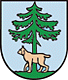 JĒKABPILS PILSĒTAS PAŠVALDĪBAJĒKABPILS PILSĒTAS DOMEReģistrācijas Nr.90000024205Brīvības iela 120, Jēkabpils, LV – 5201Tālrunis 65236777, fakss 65207304, elektroniskais pasts vpa@jekabpils.lvJēkabpilīAPSTIPRINĀTSar Jēkabpils pilsētas domes21.11.2013. lēmumu Nr.503(protokols Nr.28.,6.§)21.11.2013.	Saistošie noteikumi Nr.55Grozījumi Jēkabpils pilsētas domes 2008.gada 20.marta saistošajos noteikumos Nr.5 „Par pašvaldības stipendiju un mācību maksas piešķiršanu”Izdoti saskaņā ar Latvijas Republikas likuma “Par pašvaldībām” 12.pantu, 43.panta trešo daļuIzdarīt 2008.gada 20.marta saistošajos noteikumos Nr.5 “Par pašvaldības stipendiju un mācību maksas piešķiršanu” šādus grozījumus:Papildināt noteikumus ar 2.1 punktu šādā redakcijā:“2.1 Rezidenta stipendija (turpmāk tekstā saukta – rezidenta stipendija) ir stipendija, kas piešķirta rezidentam vai studentam, kurš apgūst akreditētu profesionālo rezidentūras izglītības programmu medicīnā kādā no Veselības ministrijas noteiktajām pamatspecialitātēm, apakšspecialitātēm vai papildspecialitātēm un rezidents ir darba tiesiskajās attiecībās kādā no izglītības programmu īstenojošām ārstniecības iestādēm. Rezidenta stipendiju piešķir V.nodaļas noteiktajā kārtībā.”Papildināt noteikumus ar V. nodaļu šādā redakcijā:„V. Rezidenta stipendijas piešķiršanas kārtībaDome izsludinot konkursu nosaka atbalstāmās ārstniecības speciālistu specialitātes un speciālistu skaitu, ņemot vērā SIA „Jēkabpils reģionālā slimnīca” ieteikumus. Rezidenta stipendija tiek piešķirta uz visu studiju vai rezidentūras laiku atklāta konkursa kārtībā. Rezidenta stipendija vienam Pretendentam tiek piešķirta par vienu apgūstamo specialitāti.Rezidenta stipendijas apmērs ir 378,00 euro (trīs simti septiņdesmit astoņi eiro un 00 centi) mēnesī. No minētās summas pašvaldība normatīvajos aktos noteiktajā kārtībā ietur noteiktos obligātos nodokļu maksājumus. Dome ir tiesīga grozīt stipendijas apmēru atbilstoši budžeta apropriācijai.Pretendentu pieteikumus izvērtē Sociālo, izglītības, kultūras, sporta un veselības aizsardzības jautājumu komiteja, turpmāk tekstā Komiteja, kura iesniedz lēmuma projektu Domei.Komiteja vērtē tikai tos Pretendentu pieteikumus, kuru iesniegtie dokumenti pilnībā atbilst šajos noteikumos noteiktajām prasībām un, kas saņemti noteiktajā termiņā.Komiteja ir atbildīga par šo Noteikumu un ar to saistīto Domes lēmumu izpildi konkrēto Rezidentu stipendiju piešķiršanā, kā arī par Noteikumos noteiktās procedūras ievērošanu un nodrošināšanu.Pretendentiem, kuri vēlas saņemt stipendiju, jāiesniedz šādi dokumenti:pieteikums, kurā norādīts - vārds, uzvārds, iegūstamā specialitāte, studiju programmas nosaukums, augstskola un fakultāte (attiecīgi norādot adresi, valsti, tālruņus), studiju uzsākšanas gads;izziņa no augstskolas par studiju faktu un apgūstamo specialitāti;sekmju izraksts par pēdējo noslēgto mācību gadu;rekomendācija vai raksturojums no izglītības iestādes vai organizācijas, ko pārstāv Pretendents;pašrocīgi parakstīts apliecinājums stāties darba tiesiskajās attiecībās ar SIA „Jēkabpils reģionālā slimnīca” studiju laikā vai pēc studiju pabeigšanas un nostrādāt attiecīgajā ārstniecības specialitātē par kuras apgūšanas periodu ir maksāta stipendija trīs gadus normālu darba laiku saskaņā ar iestādes darba kārtības noteikumiem, maiņu grafikiem, kas tiks paredzēts darba līgumā. svešvalodās iesniegtu dokumentu tulkojums valsts valodā.Pretendents ir tiesīgs pretendēt uz stipendiju, ja viņš atbilst šādiem kritērijiem:Pretendents ir students sākot ar 4.kursu vai rezidents un apgūst kādu no apstiprinātajām atbalstāmajām specialitātēm; sekmju vidējais vērtējums nav zemāks par 7 ballēm;svešvalodu zināšanu līmeņa vērtējums nav zemāks par 7 ballēm;pretendents pārvalda valsts valodu;pretendents apliecinājis, gatavību stāties darba tiesiskajās attiecībās ar SIA „Jēkabpils reģionālā slimnīca” studiju laikā vai pēc studiju pabeigšanas un nostrādāt attiecīgajā ārstniecības specialitātē par kuras apgūšanas periodu ir maksāta stipendija trīs gadus normālu darba laiku saskaņā ar iestādes darba kārtības noteikumiem, maiņu grafikiem, kas tiks paredzēts darba līgumā. Pēc dokumentu iesniegšanas termiņa beigām Komiteja izvērtē pretendentu pieteikumus un tiem pievienotos dokumentus un sagatavo lēmuma projektu iesniegšanai Domei. Komitejai ir tiesības nepieciešamības gadījumā uzaicināt Pretendentu uz Komitejas sēdi.Priekšrocība saņemt Rezidenta stipendiju ir tam, kuram augstāka vidējā atzīme.Katru gadu līdz 1.augustam stipendijas saņēmējs iesniedz Domē mācību iestādes izsniegtu dokumentu, kas apliecina stipendijas saņēmēja sekmes vismaz 33.punktā noteiktajā līmenī. Ja stipendijas saņēmējs neatbilst 33.punktam noteiktajām prasībām, Dome vienpusēji lauž līgumu un pieprasa izmaksātās stipendijas atmaksu viena mēneša laikā.Lēmumu par Rezidenta stipendijas izmaksas pārtraukšanu pieņem Dome.Pēc Domes lēmuma pieņemšanas par Rezidenta stipendijas saņemšanu Pretendents slēdz līgumu par stipendijas izmaksu.Rezidenta stipendijas piešķir budžetā paredzēto līdzekļu apmērā.”Papildināt noteikumus ar pielikumu „Līgums” (pielikumā).Jēkabpils pilsētas domes priekšsēdētājs	(personiskais paraksts)	L.SalcevičsAPSTIPRINĀTSar Jēkabpils pilsētas domes21.11.2013. lēmumu Nr.503(protokols Nr.28.,6.§)Saistošo noteikumu Nr.55„Grozījumi Jēkabpils pilsētas domes 2008.gada 20.marta saistošajos noteikumos Nr.5 „Par pašvaldības stipendiju un mācību maksas piešķiršanu””paskaidrojuma rakstsJēkabpils pilsētas domes priekšsēdētājs	(personiskais paraksts)	L.SalcevičsLĒMUMSNr.50421.11.2013.Par atbalstāmajām ārstniecības speciālistu specialitātēmPamatojoties uz likuma „Par pašvaldībām” 15.panta pirmās daļas 6.punktu, 21.panta pirmās daļas 27.punktu, ņemot vērā14.11.2013. Finanšu komitejas lēmumu (protokols Nr.24.,6.§),Jēkabpils pilsētas dome nolemj:Noteikt šādas atbalstāmās ārstniecības speciālistu specialitātes Rezidenta stipendijas piešķiršanai:Ķirurgs/traumatologs – viens speciālists;Ķirurgs – viens speciālists;Terapeits – viens speciālists;Kardiologs – viens speciālists;Anesteziologs/reanimatologs viens speciālists.Lēmums stājas spēkā ar Jēkabpils pilsētas domes 2013.gada 21.novembra saistošo noteikumu Nr.55 „Grozījumi Jēkabpils pilsētas domes 2008.gada 20.marta saistošajos noteikumos Nr.5 „Par pašvaldības stipendiju un mācību maksas piešķiršanu”” spēkā stāšanās dienu.Kontroli par šī lēmuma izpildi veikt Jēkabpils pilsētas pašvaldības izpilddirektoram.Sēdes vadītājsDomes priekšsēdētājs	(personiskais paraksts)	L.SalcevičsGluha 65207310LĒMUMSNr.50521.11.2013.Par saistošo noteikumu apstiprināšanu	Jēkabpils pilsētas dome 2013.gada 1.augustā pieņēma lēmumu Nr.301 “Par grozījumiem saistošajos noteikumos”, ar kuru apstiprināja Jēkabpils pilsētas domes 2013.gada 1.augusta saistošos noteikumus Nr.24 “Grozījumi Jēkabpils pilsētas domes 2013.gada 14.marta saistošajos noteikumos Nr.9 “Saistošie noteikumi par materiālo atbalstu pilngadību sasniegušajiem bāreņiem un bez vecāku gādības palikušajiem bērniem un audžuģimenēm Jēkabpils pilsētā””.	2013.gada 26.augustā Jēkabpils pilsētas dome saņēma Vides aizsardzības un reģionālās attīstības ministrijas vēstuli Nr.18-6/7984 “Par saistošajiem noteikumiem” ar iebildumu par Jēkabpils pilsētas domes 2013.gada 1.augusta saistošo noteikumu Nr.24 “Grozījumi Jēkabpils pilsētas domes 2013.gada 14.marta saistošajos noteikumos Nr.9 “Saistošie noteikumi par materiālo atbalstu pilngadību sasniegušajiem bāreņiem un bez vecāku gādības palikušajiem bērniem un audžuģimenēm Jēkabpils pilsētā”” 3.punkta tiesiskumu.	Pamatojoties uz likuma “Par pašvaldībām” 12.pantu, 14.panta trešo daļu, 15.panta pirmās daļas 7.punktu, 41.panta pirmās daļas 1.punktu, 43.panta trešo daļu, 45.panta ceturto, piekto, sesto un septīto daļu, ņemot vērā Sociālo, izglītības, kultūras, sporta un veselības aizsardzības jautājumu komitejas 07.11.2013. lēmumu (protokols Nr.22, 2.§), Finanšu komitejas 14.11.2013. lēmumu (protokols Nr.24.,7.§),Jēkabpils pilsētas dome nolēma:Apstiprināt Jēkabpils pilsētas domes 21.11.2013. saistošos noteikumus Nr.56 “Grozījumi Jēkabpils pilsētas domes 2013.gada 14.marta saistošajos noteikumos Nr.9 “Saistošie noteikumi par materiālo atbalstu pilngadību sasniegušajiem bāreņiem un bez vecāku gādības palikušajiem bērniem un audžuģimenēm Jēkabpils pilsētā” un paskaidrojuma rakstu (pielikumā).Nosūtīt saistošos noteikumus un to paskaidrojuma rakstu triju darba dienu laikā pēc to parakstīšanas (rakstveidā un elektroniskā veidā) Latvijas Republikas Vides aizsardzības un reģionālās attīstības ministrijai.Ja Vides aizsardzības un reģionālās attīstības ministrijas atzinumā nav izteikti iebildumi, publicēt pieņemtos saistošos noteikumus un paskaidrojuma rakstu oficiālajā laikrakstā “Latvijas Vēstnesis”.Saistošie noteikumi stājas spēkā nākošajā dienā pēc to publicēšanas oficiālajā izdevumā “Latvijas Vēstnesis”.Publicēt saistošos noteikumus pēc to stāšanās spēkā Jēkabpils pilsētas pašvaldības mājaslapā internetā.Kontroli par šī lēmuma izpildi veikt Jēkabpils pilsētas pašvaldības Vienas pieturas aģentūrai.Pielikumā:Jēkabpils pilsētas domes 21.11.2013. saistošie noteikumi Nr.56 “Grozījumi Jēkabpils pilsētas domes 2013.gada 14.marta saistošajos noteikumos Nr.9 “Saistošie noteikumi par materiālo atbalstu pilngadību sasniegušajiem bāreņiem un bez vecāku gādības palikušajiem bērniem un audžuģimenēm Jēkabpils pilsētā”” uz 2 lp.Jēkabpils pilsētas domes 21.11.2013. saistošo noteikumu Nr.56 “Grozījumi Jēkabpils pilsētas domes 2013.gada 14.marta saistošajos noteikumos Nr.9 “Saistošie noteikumi par materiālo atbalstu pilngadību sasniegušajiem bāreņiem un bez vecāku gādības palikušajiem bērniem un audžuģimenēm Jēkabpils pilsētā”” paskaidrojuma raksts uz 1 lp.Sēdes vadītājsDomes priekšsēdētājs	(personiskais paraksts)	L.SalcevičsPučka 65207088JĒKABPILS PILSĒTAS PAŠVALDĪBAJĒKABPILS PILSĒTAS DOMEReģistrācijas Nr.90000024205Brīvības iela 120, Jēkabpils, LV – 5201Tālrunis 65236777, fakss 65207304, elektroniskais pasts vpa@jekabpils.lvJēkabpilīAPSTIPRINĀTSar Jēkabpils pilsētas domes21.11.2013. lēmumu Nr.505(protokols Nr.28.,8.§)21.11.2013.	Saistošie noteikumi Nr.56Grozījumi Jēkabpils pilsētas domes 2013.gada 14.marta saistošajos noteikumos Nr.9 “Saistošie noteikumi par materiālo atbalstu pilngadību sasniegušajiem bāreņiem un bez vecāku gādības palikušajiem bērniem un audžuģimenēm Jēkabpils pilsētā”Izdoti saskaņā arlikuma “Par pašvaldībām” 43.panta trešo daļu,Ministru kabineta 2006.gada 19.decembra noteikumu Nr.1036“Audžuģimenes noteikumi” 43.punktuIzdarīt Jēkabpils pilsētas domes 2013.gada 14.marta saistošajos noteikumos Nr.9 “Saistošie noteikumi par materiālo atbalstu pilngadību sasniegušajiem bāreņiem un bez vecāku gādības palikušajiem bērniem un audžuģimenēm Jēkabpils pilsētā” (Latvijas Vēstnesis, 2013, 80.nr.) šādus grozījumus:1.	Aizstāt 1.nodaļas nosaukumā vārdu “noteikumi” ar vārdu “jautājumi”.2.	Svītrot 4.punktā skaitli un vārdu “2.punktā”.3.	Izteikt 7.punktu šādā redakcijā:“7. Lēmumu par materiālā atbalsta piešķiršanu vai par atteikumu piešķirt materiālu atbalstu Dienests pieņem:7.1. par 2.1. un 2.2.apakšpunktā minēto materiālo atbalstu desmit darbdienu laikā pēc ārpusģimenes aprūpes izbeigšanās audžuģimenē, pie aizbildņa vai internātskolā, ja pilngadību sasniegušais bērns neatrodas pilnā valsts vai pašvaldības apgādībā (atrodas ieslodzījumā, ievietots ilgstošas sociālās aprūpes un sociālās rehabilitācijas institūcijā pilngadīgām personām, u.c.). Ja pilngadību sasniegušais bērns pēc ārpusģimenes aprūpes izbeigšanās atrodas pilnā valsts vai pašvaldības apgādībā, Dienests lēmumu par 2.1. un 2.2.apakšpunktā minēto materiālo atbalstu, ievērojot šo noteikumu 5.punktā noteikto, pieņem desmit darbdienu laikā pēc tam, kad beigusies pilna valsts vai pašvaldības apgādība;7.2. par 2.3.apakšpunktā minēto materiālo atbalstu desmit darbdienu laikā pēc ārpusģimenes aprūpes izbeigšanās audžuģimenē, pie aizbildņa vai internātskolā no Dienesta pieprasītās informācijas no izglītības iestādes saņemšanas dienas, bet ne vēlāk kā mēneša laikā pēc pilngadības sasniegšanas;7.3. par 3.1. un 3.2.apakšpunktā minēto materiālo atbalstu desmit darbdienu laikā no Jēkabpils bāriņtiesas lēmuma noraksta par bērna ievietošanu audžuģimenē saņemšanas dienas;7.4. par 3.3., 3.4. un 3.5.apakšpunktā minēto materiālo atbalstu desmit darbdienu laikā no iesnieguma un visu nepieciešamo dokumentu saņemšanas.”.4.	Aizstāt 8., 10., 16., 19., 21., 25., 28., 34.punktā vārdus “Jēkabpils pilsētas pašvaldības bāriņtiesa” attiecīgā locījumā ar vārdiem “Jēkabpils bāriņtiesa” attiecīgā locījumā.Jēkabpils pilsētas domes priekšsēdētājs	(personiskais paraksts)	L.SalcevičsAPSTIPRINĀTSar Jēkabpils pilsētas domes21.11.2013. lēmumu Nr.505(protokols Nr.28.,8.§)Jēkabpils pilsētas domes 21.11.2013. saistošo noteikumu Nr.56Grozījumi Jēkabpils pilsētas domes 2013.gada 14.marta saistošajos noteikumos Nr.9 “Saistošie noteikumi par materiālo atbalstu pilngadību sasniegušajiem bāreņiem un bez vecāku gādības palikušajiem bērniem un audžuģimenēm Jēkabpils pilsētā”paskaidrojuma rakstsJēkabpils pilsētas domes priekšsēdētājs	(personiskais paraksts)	L.SalcevičsLĒMUMSNr.50621.11.2013.Par grozījumu Jēkabpils pilsētas bibliotēkas lietošanas noteikumosPamatojoties uz likuma “Par pašvaldībām” 21.panta pirmās daļas 27.punktu, 41.panta pirmās daļas 2.punktu, Euro ieviešanas kārtības likuma 6.pantu, 32.pantu, ņemot vērā Finanšu komitejas 14.112013. lēmumu ( Nr.24.,8.§), Jēkabpils pilsētas dome nolemj:Izdarīt ar Jēkabpils pilsētas domes 2006.gada 27.jūlija lēmumu Nr.392 apstiprinātajos noteikumos „Jēkabpils pilsētas bibliotēkas lietošanas noteikumi” grozījumu un  aizstāt Noteikumu 8.2. punktā apzīmējumu un skaitli „Ls 5” ar skaitli un vārdu „7 euro”.  Lēmums stājas spēkā 2014.gada 1.janvārī.Kontroli par šī lēmuma izpildi veikt Jēkabpils pilsētas pašvaldības izpilddirektoram.Sēdes vadītājs	Domes priekšsēdētājs	(personiskais paraksts)	L.SalcevičsVaidere 65207413LĒMUMSNr.50721.11.2013.Par grozījumu 20.06.2013. Jēkabpils pilsētas domes lēmumā Nr.246 „Par nolikuma apstiprināšanu”Pamatojoties uz likuma “Par pašvaldībām” 21.panta pirmās daļas 27.punktu, 41.panta pirmās daļas 2.punktu, Euro ieviešanas kārtības likuma 6. un 32.pantu, ņemot vērā Finanšu komitejas 14.11.2013. lēmumu ( Nr.24., 9,11.§), Jēkabpils pilsētas dome nolemj:Izdarīt Jēkabpils pilsētas domes 2013.gada 20.jūnija lēmumā Nr.246 „Par nolikuma apstiprināšanu” šādus grozījumus: aizstāt lēmuma tekstā skaitli un apzīmējumu „500 000,- LVL” ar skaitli un vārdu „711 000 euro”; aizstāt lēmuma pielikumā esošā Pašvaldības iepirkumu komisijas (iepirkumiem virs 500 000,- LVL) nolikuma (turpmāk tekstā – nolikums) nosaukumā un 1.punktā skaitli un apzīmējumu „500 000,- LVL”  ar skaitli un vārdu „711 000 euro”; aizstāt nolikuma 5.1. apakšpunktā skaitli un vārdu „500 000 latu” ar skaitli un vārdu „711 000 euro”.  Lēmums stājas spēkā 2014.gada 1.janvārī.Kontroli par šī lēmuma izpildi veikt Jēkabpils pilsētas pašvaldības izpilddirektoram.Sēdes vadītājs	Domes priekšsēdētājs	(personiskais paraksts)	L.SalcevičsVaidere 65207413LĒMUMSNr.50821.11.2013.Par grozījumu 20.06.2013. Jēkabpils pilsētas domes lēmumā Nr.245 „Par komisijas sastāvu apstiprināšanu” Pamatojoties uz likuma “Par pašvaldībām” 21.panta pirmās daļas 27.punktu, 41.panta pirmās daļas 2.punktu, Euro ieviešanas kārtības likuma 6. un 32.pantu, ņemot vērā Finanšu komitejas 14.11.2013. lēmumu ( Nr.24.,10.§), Jēkabpils pilsētas dome nolemj:Izdarīt Jēkabpils pilsētas domes 2013.gada 20.jūnija lēmumā Nr.245 „Par komisijas sastāvu apstiprināšanu” grozījumu un aizstāt lēmuma tekstā skaitli un apzīmējumu „500 000,- LVL” ar skaitli un vārdu „711 000 euro”.Lēmums stājas spēkā 2014.gada 1.janvārī.Kontroli par šī lēmuma izpildi veikt Jēkabpils pilsētas pašvaldības izpilddirektoram.Sēdes vadītājs	Domes priekšsēdētājs	(personiskais paraksts)	L.SalcevičsVaidere 65207413LĒMUMSNr.50921.11.2013.Par grozījumiem Iepirkumu nodaļas reglamentāPamatojoties uz likuma “Par pašvaldībām” 21.panta pirmās daļas 27.punktu, 41.panta pirmās daļas 2.punktu, Euro ieviešanas kārtības likuma 6. un 32.pantu, ņemot vērā Finanšu komitejas 00.00.2013. lēmumu ( Nr.24.,12.§), Jēkabpils pilsētas dome nolemj:Izdarīt ar Jēkabpils pilsētas domes 2009.gada 25.jūnija lēmumu Nr.275 apstiprinātajā reglamentā „Iepirkumu nodaļas reglaments” šādus grozījumus:  aizstāt 4.7. punktā skaitli un vārdu „3000 latu” ar skaitli un vārdu „4000 euro”, skaitli un vārdu „10 000 latu” ar skaitli un vārdu „14 000 euro”, skaitli un vārdu „500 000 latu” ar skaitli un vārdu „711 000 euro”.   svītrot 13.11. punktu.  Lēmuma 1.1.apakšpunkts  stājas spēkā 2014.gada 1.janvārī.Kontroli par šī lēmuma izpildi veikt Jēkabpils pilsētas pašvaldības izpilddirektoram.Sēdes vadītājs	Domes priekšsēdētājs	(personiskais paraksts)	L.SalcevičsVaidere 65207413Savins 65207325LĒMUMSNr.51021.11.2013.Par grozījumu Līgumu aprites nolikumāPamatojoties uz likuma “Par pašvaldībām” 21.panta pirmās daļas 27.punktu, 41.panta pirmās daļas 2.punktu, Euro ieviešanas kārtības likuma 6. un 32.pantu, ņemot vērā Finanšu komitejas 14.11.2013. lēmumu ( Nr.24.,13.§), Jēkabpils pilsētas dome nolemj:Izdarīt ar Jēkabpils pilsētas domes 2013.gada 25.aprīļa lēmumu Nr.147 apstiprinātajā nolikumā „Līgumu aprites nolikums” grozījumu un aizstāt 8.punktā apzīmējumu un skaitli „Ls 1000,00” ar skaitli un vārdu ”2000 euro”.  Lēmums stājas spēkā 2014.gada 1.janvārī.Kontroli par šī lēmuma izpildi veikt Jēkabpils pilsētas pašvaldības izpilddirektoram.Sēdes vadītājs	Domes priekšsēdētājs	(personiskais paraksts)	L.SalcevičsVaidere 65207413Savins 65207325LĒMUMSNr.51121.11.2013.Par lēmuma atzīšanu par spēku zaudējušu2010.gada 7.janvārī pieņemts Jēkabpils pilsētas domes lēmums Nr.14 „Par Kultūras pārvaldes struktūrvienības Jēkabpils pilsētas bibliotēkas nolikuma apstiprināšanu”, ar kuru tika apstiprināts Jēkabpils pilsētas bibliotēkas nolikums. Nolikums paredz, ka Jēkabpils pilsētas bibliotēkai ir struktūrvienība – Bērnu literatūras nodaļa. Ņemot vērā iepriekš minēto, Jēkabpils pilsētas bērnu bibliotēkas lietošanas noteikumi, kas apstiprināti ar Jēkabpils pilsētas domes 2006.gada 24.augusta lēmumu Nr.436, netiek piemēroti un ir zaudējuši savu aktualitāti.Pamatojoties uz likuma “Par pašvaldībām” 21.panta pirmās daļas 27.punktu, ņemot vērā Finanšu komitejas 14.11.2013. lēmumu ( Nr.24.,14.§), Jēkabpils pilsētas dome nolemj:Atzīt par spēku zaudējušu Jēkabpils pilsētas domes 2006.gada 24.augusta lēmumu Nr.436 „Par Jēkabpils pilsētas bērnu bibliotēku”.  Atcelt Jēkabpils pilsētas domes 2013.gada 26.septembra lēmumu Nr.398 „Par grozījumu noteikumos”.Kontroli par šī lēmuma izpildi veikt Jēkabpils pilsētas pašvaldības izpilddirektoram.Sēdes vadītājs	Domes priekšsēdētājs	(personiskais paraksts)	L.SalcevičsVaidere 65207413LĒMUMSNr.51221.11.2013.Par lēmuma atzīšanu par spēku zaudējušu  Tiesiskais regulējums par ilgtermiņa ieguldījumiem, to uzskaiti ir noteikts  normatīvajos aktos, līdz ar ko 2002.gada 24.aprīļa noteikumi Nr.4 „Par ilgtermiņa ieguldījumu uzskaiti Jēkabpils pilsētas domē”   netiek piemēroti un ir zaudējuši savu aktualitāti.    Pamatojoties uz likuma “Par pašvaldībām” 21.panta pirmās daļas 27.punktu, ņemot vērā Finanšu komitejas 14.11.2013. lēmumu ( Nr.24.,15.§), Jēkabpils pilsētas dome nolemj:Atzīt par spēku zaudējušu Jēkabpils pilsētas domes 2002.gada 24.aprīļa lēmumu „Par grāmatvedības Noteikumu apstiprināšanu” (protokols Nr.9, 6. §), ar kuru apstiprināti Noteikumi Nr.4 “Par ilgtermiņa ieguldījumu uzskaiti Jēkabpils pilsētas domē”.  Kontroli par šī lēmuma izpildi veikt Jēkabpils pilsētas pašvaldības izpilddirektoram.Sēdes vadītājs	Domes priekšsēdētājs	(personiskais paraksts)	L.SalcevičsVaidere 65207413LĒMUMSNr.51321.11.2013.Par sociālā dzīvokļa statusuAdresāts: A. Ū. , (dzīvesvieta)Iesniedzēja prasījums: A. Ū. 29.10.2013. iesniegums.	A. Ū. lūdz noteikt viņas īrētajam dzīvoklim (dzīvesvieta) sociālā dzīvokļa statusu. Dzīvoklī dzīvo kopā ar diviem dēliem un aizbildniecībā esošu mazmeitu. Ir piešķirts maznodrošinātās ģimenes statuss.Pamatojoties uz likuma “Par sociālajiem dzīvokļiem un sociālajām dzīvojamām mājām” 4.panta trešās daļas 2.punktu, 10.panta pirmo un piekto daļu, 11.panta pirmo un otro daļu, Dzīvokļu sadales komisijas 11.11.2013 lēmumu Nr.58 (protokols Nr.19), Finanšu komitejas 
Jēkabpils pilsētas dome nolemj:1.	Noteikt dzīvoklim (dzīvesvieta) sociālā dzīvokļa statusu.2.	Noteikt tiesības A. Ū. īrēt sociālo dzīvokli (dzīvesvieta).3.	A. Ū. 1 mēneša laikā no lēmuma pieņemšanas dienas noslēgt ar privatizējamais SIA "JK Namu pārvalde" sociālā dzīvokļa (dzīvesvieta)  īres līgumu uz 6 mēnešiem.4.	Lēmumu var pārsūdzēt viena mēneša laikā no tā spēkā stāšanās dienas Administratīvajā rajona tiesā attiecīgajā tiesu namā pēc pieteicēja adreses (fiziskā persona - pēc deklarētās dzīvesvietas adreses, papildu adreses vai nekustamā īpašuma atrašanās vietas, juridiskā persona - pēc juridiskās adreses).5.	Kontroli par lēmuma izpildi veic Jēkabpils pilsētas pašvaldības izpilddirektors.Sēdes vadītājsDomes priekšsēdētājs	(personiskais paraksts)	L.SalcevičsMālniece 65207416LĒMUMSNr.51421.11.2013.Par dzīvokļa īpašuma atsavināšanu (adresāts).Adresāts  M. T., (dzīvesvieta).2013.gada 26.septembrī tika pieņemts Jēkabpils pilsētas domes lēmums Nr.418 par dzīvokļa īpašuma (adresāts) atsavināšanu.Pamatojoties uz likuma “Par pašvaldībām” 21.panta pirmās daļas 17.punktu, likuma “Publiskas personas mantas atsavināšanas likuma” 3.panta pirmās daļas 2.punktu, 4. panta ceturtās daļas 5.punktu, 5.panta pirmo, otro, piekto daļu, 8.panta otro daļu, trešo daļu, 37.panta pirmās daļas 4.punktu, 45.panta trešo un ceturto daļu, ņemot vērā Jēkabpils pilsētas domes nekustamā īpašuma vērtēšanas komisijas 08.11.2013. protokolu Nr.1, 14.11.2013., Finanšu komitejas lēmumu (protokols Nr.24.,17.§),Jēkabpils pilsētas dome nolemj:1.	Noteikt Jēkabpils pilsētas pašvaldības nekustamam īpašumam (adresāts)  nosacīto cenu 4000,00 Ls ( četri tūkstoši lati). 2.	M. T. mēneša laikā no piedāvājuma saņemšanas dienas rakstiski paziņot par pirmpirkuma tiesību izmantošanu.3.	Atsavināt – noslēdzot pirkuma līgumu Jēkabpils pilsētas pašvaldībai piederošo nekustamo īpašumu (adresāts), kas sastāv no četru istabu  dzīvokļa īpašuma ar kopējo platību 75,3 m2.4.	Lēmumu var pārsūdzēt viena mēneša laikā no tā spēkā stāšanās dienas Administratīvajā rajona tiesā attiecīgajā tiesu namā pēc pieteicēja adreses (fiziskā persona - pēc deklarētās dzīvesvietas, papildu adreses vai nekustamā īpašuma atrašanās vietas, juridiskā persona - pēc juridiskās adreses).5.	Kontroli par lēmuma izpildi veic Jēkabpils pilsētas pašvaldības Pilsētsaimniecības departamenta direktors.Sēdes vadītājsDomes priekšsēdētājs	(personiskais paraksts)	L.SalcevičsMālniece  65207416
LĒMUMSNr.51521.11.2013.Par nekustamā īpašuma atpirkšanuJēkabpils pilsētas pašvaldībā tika saņemts Z. B., personas kods (svītrots), iesniegums ar piedāvājumu Jēkabpils pilsētas pašvaldībai iegādāties zemes gabalu (adresāts) par 4893,00 Ls (četri tūkstoši astoņi simti deviņdesmit trīs lati un 00 santīmi).Nekustamais īpašums ar kadastra Nr. (svītrots) (adresāts) sastāv no zemes gabala 1.6309 ha platībā, kas ierakstīts Jēkabpils pilsētas zemesgrāmatu nodalījumā Nr. (svītrots) uz Z. B. vārda. Nekustamais īpašums Jēkabpils pilsētas pašvaldībai nepieciešams funkciju veikšanai, pamatojoties uz likuma “Par pašvaldībām” 15.panta pirmās daļas otro punktu, kas nosaka gādāt par savas administratīvās teritorijas labiekārtošanu. 07.11.2013. Attīstības un tautsaimniecības komitejā tika nolemts piekrist pirkt Z. B. piederošo zemes gabalu (adresāts) par Z. B. piedāvāto cenu 4893,00 Ls.Pamatojoties uz likuma "Par pašvaldībām" 14.panta pirmās daļas 2.punktu, 15.panta pirmās daļas 2.punktu, 21.panta pirmās daļas 17. punktu, Publiskas personas finanšu līdzekļu un mantas izšķerdēšanas novēršanas likuma 2.panta pirmo daļu, 3.panta 3.punktu, ņemot vērā Attīstības un tautsaimniecības komitejas 07.11.2013. lēmumu ( Nr.19.,3.§), 14.11.2013. Finanšu komitejas lēmumu (protokols Nr.24.,18. §),Jēkabpils pilsētas dome nolemj:Pirkt Z. B., personas kods (svītrots), piederošo nekustamo īpašumu ar kadastra Nr. (svītrots) (adresāts), kas sastāv no zemes gabala 1.6309 ha platībā, par LVL 4893,00 (četri tūkstoši astoņi simti deviņdesmit trīs lati un 00 santīmi) jeb EUR 6962,11 (seši tūkstoši deviņi simti sešdesmit divi euro un 11 centi).Pirkuma summu LVL 4893,00 jeb 6962,11 euro un valsts nodevu LVL 529,80 jeb 753,84 euro apmērā par nekustamā īpašuma reģistrēšanu zemesgrāmatā uz pašvaldības vārda, iekļaut 2014.gada Jēkabpils pilsētas pašvaldības budžetā.Noslēgt pirkuma līgumu ar Z. B. (pielikumā).Z. B. segt nekustamā īpašuma nodokļa parādu pilnā apmērā par īpašumu (adresāts) līdz nekustamā īpašuma ierakstīšanai zemesgrāmatā uz pašvaldības vārda.Izdevumus, kas saistīti ar zemesgabala ierakstīšanu zemesgrāmatā uz Jēkabpils pilsētas pašvaldības vārda, sedz Jēkabpils pilsētas pašvaldība, t.i. kancelejas nodeva – LVL 15,00 jeb EUR 21,37 un valsts nodeva – LVL 529,80 jeb EUR 753,84.Kontroli par lēmuma izpildi veic Izpilddirektors.Pielikumā: Pirkums līgums uz 3 lp.Sēdes vadītājsDomes priekšsēdētājs	(personiskais paraksts)	L.SalcevičsLazare  65207415LĒMUMSNr.51621.11.2013.Par nekustamā īpašuma atsavināšanu2013.gada 11.aprīlī Jēkabpils pilsētas pašvaldībā saņemts Z. M., personas kods (svītrots), dzīvojošs (dzīvesvieta) iesniegums un 2013.gada 5.novembra pipildinājums iesniegumam par Jēkabpils pilsētas pašvaldībai piederošā nekustamā īpašuma (adresāts) atsavināšanu, lūdzot atsavināt domājamās daļas no zemesgabala (adresāts) būves uzturēšanai.Nekustamais īpašums ar kadastra numuru (svītrots) (adresāts) sastāv no zemesgabala 5904,0 kvadrātmetru platībā un ir ierakstīts Jēkabpils pilsētas zemesgrāmatā ar nodalījuma Nr. 1000 uz Jēkabpils pilsētas pašvaldības vārda. Uz zemesgabala atrodas dažādiem īpašniekiem un valdītājiem piederošas un piekrītošas būves un būvju īpašumi. Zemesgrāmatā nostiprināta atzīme par valsts nozīmes kultūras pieminekļa teritoriju un objektiem.Uz zemesgabala (adresāts) atrodas Z. M. piederoša būve ar kadastra apzīmējumu (svītrots) (adresāts) 41,9 kvadrātmetru platībā. Būves īpašums ir ierakstīts zemesgrāmatā, nodalījumā Nr. 370 A.Saskaņā ar 01.02.2011. Ministru kabineta noteikumu Nr.109 „Kārtība, kādā atsavināma publiskas personas manta” 4.6.punktu Z. M. ir iesniedzis Valsts zemes dienesta atzinumu par zemes vienības sadali domājamās daļās, kā arī notariāli apliecinātu atteikumu slēgt vienošanos par to, kādās daomājamās daļās katrs īpašnieks iegūst zemesgabalu, ja kāds no ēku īpašniekiem atteicies to slēgt. Saskaņā ar 10.09.2013 Valsts zemes dienesta atzinumu Nr.10-02/283589-1/1 un 31.10.2013. zvērinātas notāres Evas Igaunes-Sēles apliecinājumu, kas iereģistrēts aktu un apliecinājumu reģistrā ar Nr.5642, Z. M. piederošajai būvei piesaistītā domājamā daļa no zemesgabala (adresāts) ir 419/14704.Jēkabpils pilsētas pašvaldībai, saskaņā ar likuma „Par pašvaldībām” 15.pantu, 419/14704 domājamās daļas no zemesgabala (adresāts) nav nepieciešamas funkciju veikšanai.Saskaņā ar Publiskas personas mantas atsavināšanas likuma 44.panta ceturto daļu, pašvaldībai piederošo zemesgabalu, uz kura atrodas citai personai piederošas ēkas (būves), var pārdot tikai zemesgrāmatā ierakstītas ēkas (būves) īpašniekam.Pamatojoties uz likuma „Par pašvaldībām” 14.panta pirmās daļas 2.punktu, 21.panta pirmās daļas 17.punktu, Publiskas personas mantas atsavināšanas likuma 3.panta pirmās daļas otro punktu, otro daļu, 5.panta pirmo un piekto daļu, 4.panta ceturtās daļas 3.punktu, 8.panta otro un trešo daļu, 37.panta pirmās daļas 4.punktu, 44.panta pirmo, otro, ceturto un piekto daļu, Ministru kabineta 01.02.2011. noteikumu Nr.109 “Kārtība, kādā atsavināma publiskas personas manta” 4.6. punktu, ņemot vērā 01.08.2013 Attīstības un tautsaimniecības komitejas lēmumu (protokols Nr.13; 1.§),  14.11.2013. Finanšu komitejas lēmumu (protokols Nr.24., 19.§),Jēkabpils pilsētas dome nolemj:Atsavināt 419/14704 domājamās daļas no Jēkabpils pilsētas pašvaldībai piederošā nekustamā īpašuma ar kadastra numuru (svītrots) (adresāts), pārdodot par brīvu cenu.Nekustamo īpašumu apsaimniekošanas nodaļai organizēt 419/14704 domājamo daļu no nekustamā īpašuma (adresāts) novērtēšanu.Apstiprināt nekustamā īpašuma novērtēšanas komisijas sastāvu:priekšsēdētāja: Daina Akmene – Nekustamā īpašuma apsaimniekošanas nodaļas vadītāja;locekļi:3.2.1.	Santa Lazare – Nekustamā īpašuma specialiste;3.2.2.	Regīna Mālniece - Nekustamā īpašuma speciāliste;3.2.3.	Līga Konstantinova – Pilsētsaimniecības departamenta Referente.4.	Kontroli par lēmuma izpildi veic Jēkabpils pilsētas pašvaldības izpilddirektors.Sēdes vadītājsDomes priekšsēdētājs	(personiskais paraksts)	L.SalcevičsLazare 65207415LĒMUMSNr.51721.11.2013.Par nekustamā īpašuma atsavināšanu2013.gada 11.aprīlī Jēkabpils pilsētas pašvaldībā saņemts Jēkabpils rajona Ābeļu pagasta zemnieku saimniecības „KARPUŠKAS” (turpmāk tekstā – zemnieku saimniecība „KARPUŠKAS”), reģistrācijas numurs 45401018000, juridiskā adrese Akmeņu iela 15D, Jēkabpilī iesniegums un 2013.gada 4.novembra papildinājums iesniegumam par Jēkabpils pilsētas pašvaldībai piederošā nekustamā īpašuma Katoļu ielā 16A, Jēkabpilī atsavināšanu, lūdzot atsavināt domājamās daļas no zemesgabala Katoļu ielā 16A, Jēkabpilī būves uzturēšanai.Nekustamais īpašums ar kadastra numuru 5601 002 4116 Katoļu ielā 16A, Jēkabpilī sastāv no zemesgabala 5904,0 kvadrātmetru platībā un ir ierakstīts Jēkabpils pilsētas zemesgrāmatā ar nodalījuma Nr.1000 uz Jēkabpils pilsētas pašvaldības vārda. Uz zemes gabala atrodas dažādiem īpašniekiem un valdītājiem piederošas un piekrītošas būves un būvju īpašumi. Zemesgrāmatā nostiprināta atzīme par valsts nozīmes kultūras pieminekļa teritoriju un objektiem.Uz zemesgabala Katoļu ielā 16A, Jēkabpilī atrodas zemnieku saimniecības „KARPUŠKAS” būve ar kadastra apzīmējumu 5601 002 4116 001 Akmeņu iela 15D, Jēkabpilī 95.8 kvadrātmetru platībā. Būves īpašums ir ierakstīts zemesgrāmatā, nodalījumā Nr.2487.Saskaņā ar 01.02.2011. Ministru kabineta noteikumu Nr.109 „Kārtība, kādā atsavināma publiskas personas manta” 4.6.apakšpunktu zemnieku saimniecība „KARPUŠKAS” ir iesniegusi Valsts zemes dienesta atzinumu par zemes vienības sadali domājamās daļās, kā arī notariāli apliecinātu atteikumu slēgt vienošanos par to, kādās domājamās daļās katrs īpašnieks iegūst zemesgabalu, ja kāds no ēku īpašniekiem atteicies to slēgt. Saskaņā ar 10.09.2013 Valsts zemes dienesta atzinumu Nr.10-02/283589-1/1 un 01.11.2013. zvērinātas notāres Evas Igaunes-Sēles apliecinājumu, kas iereģistrēts aktu un apliecinājumu reģistrā ar Nr.5660, zemnieku saimniecības „KARPUŠKAS” būvei piesaistītā domājamā daļa no zemesgabala Katoļu ielā 16A, Jēkabpilī ir 958/14704.Jēkabpils pilsētas pašvaldībai, saskaņā ar likuma „Par pašvaldībām” 15.pantu, 958/14704 domājamās daļas no zemesgabala Katoļu ielā 16A, Jēkabpilī nav nepieciešamas funkciju veikšanai.Saskaņā ar Publiskas personas mantas atsavināšanas likuma 44.panta ceturto daļu, pašvaldībai piederošo zemesgabalu, uz kura atrodas citai personai piederošas ēkas (būves), var pārdot tikai zemesgrāmatā ierakstītas ēkas (būves) īpašniekam.Pamatojoties uz likuma „Par pašvaldībām” 14.panta pirmās daļas 2.punktu, 21.panta pirmās daļas 17.punktu, Publiskas personas mantas atsavināšanas likuma 3.panta pirmās daļas otro punktu, otro daļu, 5.panta pirmo un piekto daļu, 4.panta ceturtās daļas 3.punktu, 8.panta otro un trešo daļu, 37.panta pirmās daļas 4.punktu, 44.panta pirmo, otro, ceturto un piekto daļu, Ministru kabineta 01.02.2011. noteikumu Nr.109 “Kārtība, kādā atsavināma publiskas personas manta” 4.6.apakšpunktu, ņemot vērā 01.08.2013 Attīstības un tautsaimniecības komitejas lēmumu (protokols Nr.13; 1.§),  14.11.2013. Finanšu komitejas lēmumu (protokols Nr.24.,20. §),Jēkabpils pilsētas dome nolemj:Atsavināt 958/14704 domājamās daļas no Jēkabpils pilsētas pašvaldībai piederošā nekustamā īpašuma ar kadastra numuru 5601 002 4116 Katoļu ielā 16A, Jēkabpilī, pārdodot par brīvu cenu.Nekustamo īpašumu apsaimniekošanas nodaļai organizēt 958/14704 domājamo daļu no nekustamā īpašuma Katoļu ielā 16A, Jēkabpilī novērtēšanu.Apstiprināt nekustamā īpašuma novērtēšanas komisijas sastāvu:priekšsēdētāja: Daina Akmene – Nekustamā īpašumu apsaimniekošanas nodaļas vadītāja;locekļi:3.2.1.	Santa Lazare – Nekustamā īpašuma speciāliste;3.2.2.	Regīna Mālniece - Nekustamā īpašuma speciāliste;3.2.3.	Līga Konstantinova – Pilsētsaimniecības departamenta Referente.4.	Kontroli par lēmuma izpildi veic Jēkabpils pilsētas pašvaldības izpilddirektors.Sēdes vadītājsDomes priekšsēdētājs	(personiskais paraksts)	L.SalcevičsLazare 65207415LĒMUMSNr.51821.11.2013.Par atsavināšanas rezultāta apstiprināšanu2013.gada 1.augustā Jēkabpils pilsētas dome pieņēma lēmumu Nr.303 par zemes gabala atsavināšanu (adresāts). 2013.gada 12.septembrī ar lēmumu Nr.376 tika pieņemts lēmums par izsoles noteikumu apstiprināšanu. Ar 2013.gada 12.septembra Jēkabpils pilsētas domes lēmumu Nr.376 un 2013.gada 29.augusta Jēkabpils pilsētas pašvaldības Nekustamā īpašuma novērtēšanas komisijas protokolu Nr.12./2013, starpgabalam (adresāts) tika noteikta un apstiprināta nosacītā cena 2760,00 Ls. 2013.gada 25.septembrī oficiālais izdevums “Latvijas Vēstnesis” un vietējais laikraksts izsludināja izsoli par Jēkabpils pilsētas pašvaldībai piederošu zemes starpgabalu ar kadastra Nr. (svītrots) (adresāts). Izsoles rīkotājs – Jēkabpils pilsētas pašvaldība. Izsoles datums tika noteikts - 2013.gada 1.novembris. Uz izsoli noteiktajā termiņā pieteicās viena persona, kura izmantoja Publiskas personas mantas atsavināšanas likuma 4.panta ceturtās daļas 1.punktā minētās tiesības, proti, L. M., personas kods (svītrots), dzīvojoša (dzīvesvieta), iesniedza visus ar 2013.gada 12.septembra Jēkabpils pilsētas domes lēmuma Nr.376 apstiprinātajos izsoles noteikumos noteiktos dokumentus. Saskaņā ar 2013.gada 12.septembra Jēkabpils pilsētas domes lēmuma Nr.376 Pielikuma Nr.1 8.2.punktu un Publiskas personas mantas atsavināšanas likuma 14.panta otro daļu, pirkuma līgums slēdzams par nosacīto cenu. Pamatojoties uz likuma "Par pašvaldībām" 21. panta pirmās daļas 17. punktu, 14. panta pirmās daļas 2. punktu, Publiskas personas mantas atsavināšanas likuma 9.panta otro daļu, 36.panta pirmo daļu, ņemot vērā 01.11.2013. nekustamā īpašuma izsoles komisijas protokolu Nr. 1, 01.08.2013. Jēkabpils pilsētas domes lēmumu Nr.303, 12.09.2013. Jēkabpils pilsētas domes lēmumu Nr.376, 14.11.2013. Finanšu komitejas lēmumu (protokols Nr.24., 21.§),Jēkabpils pilsētas dome nolemj:Apstiprināt 2013.gada 1.novembrī notikušās nekustamās īpašuma ar kadastra numuru (svītrots) (adresāts), kas sastāv no zemes gabala 613,0 kvadrātmetru platībā, atsavināšanas rezultātus.Noslēgt pirkuma līgumu ar L. M., personas kods (svītrots).Lēmumu var pārsūdzēt viena mēneša laikā no tā spēkā stāšanās dienas Administratīvajā rajona tiesā attiecīgajā tiesu namā pēc pieteicēja adreses (fiziskā persona - pēc deklarētās dzīvesvietas adreses, papildu adreses vai nekustamā īpašuma atrašanās vietas, juridiskā persona - pēc juridiskās adreses).Kontroli par lēmuma izpildi veic Jēkabpils pilsētas pašvaldības izpilddirektors.Pielikumā: Pirkuma līguma projekts uz 2 lp.Sēdes vadītājsDomes priekšsēdētājs	(personiskais paraksts)	L.SalcevičsLazare 65207415LĒMUMSNr.51921.11.2013.Par atsavināšanas rezultāta apstiprināšanu2013.gada 9.maijā Jēkabpils pilsētas dome pieņēma lēmumu Nr.178 par 1/3 domājamās daļas no nekustamā īpašuma (adresāts), atsavināšanu un 2013.gada 26.septembrī tika pieņemts lēmums Nr.417 „Par otrās izsoles rīkošanu un izsoles noteikumu apstiprināšanu”.Ar 2013.gada 26.septembra Jēkabpils pilsētas domes lēmumu Nr.417 1/3 domājamai daļai no nekustamā īpašuma (adresāts) tika noteikta un apstiprināta nosacītā cena 400,00 Ls.2013.gada 8.oktobrī oficiālais izdevums “Latvijas Vēstnesis” un vietējais laikraksts izsludināja izsoli par Jēkabpils pilsētas pašvaldībai piederošās 1/3 domājamās daļas no nekustamā īpašuma ar kadastra Nr. (svītrots) (adresāts). Izsoles rīkotājs – Jēkabpils pilsētas pašvaldība. Izsoles datums tika noteikts - 2013.gada 8.novembris. Uz izsoli noteiktajā termiņā pieteicās viena persona, kura izmantoja Publiskas personas mantas atsavināšanas likuma 4.panta ceturtajā daļā minētās tiesības, proti, V. V., personas kods (svītrots), dzīvojoša (dzīvesvieta), iesniedza visus ar 2013.gada 26. septembra Jēkabpils pilsētas domes lēmuma Nr.417 apstiprinātajos izsoles noteikumos noteiktos dokumentus.Saskaņā ar 2013.gada 26.septembra Jēkabpils pilsētas domes lēmuma Nr.417 Pielikuma Nr.1 8.2.punktu un Publiskas personas mantas atsavināšanas likuma 14.panta otro daļu, pirkuma līgums slēdzams par nosacīto cenu. Pamatojoties uz likuma "Par pašvaldībām" 21. panta pirmās daļas 17. punktu, 14. panta pirmās daļas 2. punktu, Publiskas personas mantas atsavināšanas likuma, 36.panta pirmo daļu, ņemot vērā 06.06.2013. Jēkabpils pislētas domes lēmumu Nr.222 “par izsoles noteikumu apstiprināšanu”, 08.11.2013. Nekustamā īpašuma izsoles komisijas protokolu Nr.1, 09.05.2013. Jēkabpils pilsētas domes lēmumu Nr.178, 26.09.2013. Jēkabpils pilsētas domes lēmumu Nr.417, 14.11.2013. Finanšu komitejas lēmumu (protokols Nr.24.,22. §),Jēkabpils pilsētas dome nolemj:Apstiprināt 2013.gada 8.novembrī notikušās 1/3 domājamās daļas no nekustamā īpašuma ar kadastra numuru (svītrots) (adresāts), atsavināšanas rezultātus;Noslēgt pirkuma līgumu ar V. V., personas kods (svītrots) par 1/3 domājamās daļas nekustamā īpašuma ar kadastra Nr. (svītrots) (svītrots) atsavināšanu par 400 Ls.Lēmumu var pārsūdzēt viena mēneša laikā no tā spēkā stāšanās dienas Administratīvajā rajona tiesā attiecīgajā tiesu namā pēc pieteicēja adreses (fiziskā persona - pēc deklarētās dzīvesvietas adreses, papildu adreses vai nekustamā īpašuma atrašanās vietas, juridiskā persona - pēc juridiskās adreses).Kontroli par lēmuma izpildi veic Jēkabpils pilsētas pašvaldības izpilddirektors.Pielikumā: Pirkuma līguma projekts uz 2 lp. Sēdes vadītājsDomes priekšsēdētājs	(personiskais paraksts)	L.SalcevičsLazare 65207415LĒMUMSNr.52021.11.2013.Par nedzīvojamo telpu ierakstīšanu Zemesgrāmatā	Pamatojoties uz likuma „Par pašvaldībām” 21.panta pirmās daļas 27.punktu, Dzīvokļa īpašuma likuma 3.panta pirmo daļu, 6.pantu, ņemot vērā 14.11.2013. Finanšu komitejas lēmumu (protokolsNr.24.,22.§),Jēkabpils pilsētas dome nolemj:Izveidot un ierakstīt uz Jēkabpils pilsētas pašvaldības vārda Jēkabpils pilsētas zemesgrāmatā nekustamo īpašumu ar kadastra numuru 5601 900 1153 Viestura ielā 14-57, Jēkabpilī, kas sastāv no telpu grupas ar kadastra apzīmējumu 5601 002 2960 001 057 ar nosaukumu - darbnīca.Kontroli par šī lēmuma izpildi veic Nekustamā īpašuma apsaimniekošanas nodaļa.Sēdes vadītājsDomes priekšsēdētājs	(personiskais paraksts)	L.SalcevičsLazare 65207415LĒMUMSNr.52121.11.2013.Par izsoles atzīšanu par nenotikušuSaskaņā ar 18.07.2013. Jēkabpils pilsētas domes lēmumu Nr.284 „Par nekustamā īpašuma atsavināšanu” un 12.09.2013. Jēkabpils pilsētas domes lēmumu Nr.375 „Par izsoles noteikumu apstiprināšanu” Jēkabpils pilsētas pašvaldības nekustamo īpašumu izsoles komisija 01.11.2013.rīkoja nekustamā īpašuma ar kadastra Nr. (svītrots) (adresāts) pārdošanu pirmajā izsolē. Uz izsoli noteiktajā termiņā bija pieteikusies un uz izsoli ieradusies viena persona – L. S., personas kods (svītrots), dzīvojošs (dzīvesvieta), iesniedzot visus izsoles noteikumos minētos dokumentus, tajā skaitā maksājuma uzdevumu par nodrošinājuma summas iemaksu, tas ir 250,00 Ls (divi simti piecdesmit lati un 00 santīmi). L. S. izsoles laikā solīja izsoles sākumcenu Ls 2500,00 un vienu izsoles soli Ls 100.00, kopā nosolot augstāko izsoles cenu Ls 2600,00 (divi tūkstoši seši simti lati un 00 santīmi). Pēc izsoles, 01.11.2013. Jēkabpils pilsētas pašvaldībā saņemts L. S. iesniegums (Indekss1-4.1-1/3371), kurā L. S. atsakās iegādāties nekustamo īpašumu (adresāts) un lūdz atgriezt iemaksāto drošības naudu Ls 250,00 apmērā. Ņemot vērā 01.11.2013 L. S. iesniegumu par nekustamā īpašuma (adresāts) nepirkšanu, pirkuma līgums netiks slēgts, un pirkuma maksa noteiktajos termiņos netiks maksāta. Pamatojoties uz 12.09.2013. Jēkabpils pilsētas domes lēmuma Nr.375 1.pielikuma 4.punktu pārdevējs pielīgst sev tiesību atkāpties no pirkuma līguma, ja pircējs neparaksta pirkuma līgumu vai laikā nesamaksā pirkuma cenu. Lieta atdodama pārdevējam līdz ar tās pieaugumiem un ienākumiem, bez tam pircējs zaudē nodrošinājuma summu, jeb rokas naudu. Publiskas personas mantas atsavināšanas likuma 30.panta otrā daļa nosaka, ka, nokavējot noteikto samaksas termiņu, nosolītājs zaudē iesniegto nodrošinājumu.Pamatojoties uz likuma „Par pašvaldībām” 21.panta pirmās daļas 19.punktu, Publiskas personas mantas atsavināšanas likuma 30.panta otro daļu, 31.panta pirmo daļu, 32.panta  pirmo daļu, 12.09.2013. Jēkabpils pilsētas domes lēmuma Nr.375 1.pielikuma 4., 40.punktiem, ņemot vērā Jēkabpils pilsētas domes nekustamā īpašuma izsoles komisijas 01.11.2013. protokolu Nr.1 un 05.11.2013.protokolu Nr.1, 14.11.2013. Finanšu komitejas lēmumu (protokols Nr.24.,24.§),Jēkabpils pilsētas dome nolemj:2013.gada 1.novembra izsoli, kurā tika pārdots nekustamais īpašums ar kadastra numuru (svītrots) (adresāts), atzīt par nenotikušu.Nodrošinājuma summu Ls 250.00 apmērā L. S. neatmaksāt.Nekustamo īpašumu apsaimniekošanas nodaļai organizēt otro izsoli, pazeminot izsoles sākumcenu par 5%.Kontroli par lēmuma izpildi veic Izpilddirektors.Sēdes vadītājsDomes priekšsēdētājs	(personiskais paraksts)	L.SalcevičsLazare 65207415LĒMUMSNr.52221.11.2013.Par nomas līguma izbeigšanu2010.gada 15.septembrī starp Jēkabpils pilsētas pašvaldību un IK „RELAKO”, reģistrācijas Nr.45402017515, juridiskā adrese Rūdolfa Blaumaņa iela 17, Jēkabpils tika noslēgts  nedzīvojamo telpu un zemes nomas līgums Nr.3-6-3/83-(N)-2010 par  nedzīvojamo telpu telpu-1 stāva būves ar kadastra Nr.5601 001 3042 001 un apbūves laukumu 180,4 kvadrātmetri un zemesgabala ar kadastra Nr.5601 001 3042  un platību 1400,0 kvadrātmetri, kas atrodas Kazarmu ielā 6, Jēkabpilī, nomu uz laiku līdz 2015.gada 15.septembrim. IK „RELAKO” no ieprikšminētā līguma noslēgšanas brīža nav apmaksājis nevienu Jēkabpils pilsētas pašvaldības piestādīto rēķinu par zemesgabala un telpu nomu. IK „Relako” nomas maksas parāds uz 2013.gada 1.novembri sastāda LVL 656,08 (seši simti piecdesmit seši lati 08.santīmi). Pamatojoties uz likuma "Par pašvaldībām" 21.panta pirmās daļas 27.punktu, ņemot vērā 2010.gada 15.septembra nomas līguma Nr.3-6-3/83-(N)-2010 par  nedzīvojamo telpu un zemesgabala Kazarmu ielā 6, Jēkabpilī nomu 3.3.1.punktu, kas noslēgts starp Jēkabpils pilsētas pašvaldību un IK „RELAKO un Jēkabpils pilsētas pašvaldības Finanšu komitejas 2013.gada 14.novembra lēmumu (protokols  Nr.  ),Jēkabpils pilsētas dome nolemj:Izbeigt 2010.gada 23.augusta nedzīvojamo telpu un zemes nomas līgumu Nr.3-6-3/83-(N)-2010 par nedzīvojamo telpu un zemesgabala Kazarmu ielā 6, Jēkabpilī nomu, kas noslēgts starp Jēkabpils pilsētas pašvaldību un IK „RELAKO”, reģistrācijas Nr.45402017515, ar 2013.gada 1.decembri.2.	IK „RELAKO” līdz 2013.gada 15.decembrim sakārtot un nodot nedzīvojamās telpas un zemesgabalu Nekustamo īpašumu apsaimniekošanas nodaļas speciālistiem.3.	Kontroli par lēmuma izpildi veic izpilddirektors.Sēdes vadītājsDomes priekšsēdētājs	(personiskais paraksts)	L.SalcevičsLapiņa 65207412LĒMUMSNr.52321.11.2013.Par nomas līguma izbeigšanu2010.gada 23.augustā starp Jēkabpils pilsētas pašvaldību un IK „RELAKO”, reģistrācijas Nr.45402017515, juridiskā adrese Rūdolfa Blaumaņa iela 17, Jēkabpils, tika noslēgts  zemes nomas līgums Nr.3-6-3/78-(N)-2010, par  zemesgabala ar  kadastra Nr.5601 001 3036  un platību 1049,0 kvadrātmetri, kas atrodas Kazarmu ielā 3C, Jēkabpilī, nomu uz laiku līdz 2015.gada 23.augustam. IK „RELAKO” no ieprikšminētā līguma noslēgšanas brīža nav apmaksājis nevienu Jēkabpils pilsētas pašvaldības piestādīto rēķinu par zemesgabala nomu. IK „Relako” nomas maksas parāds uz 2013.gada 1.novembri sastāda LVL 5,74 (pieci lati 74 santīmi).Pamatojoties uz likuma "Par pašvaldībām" 21.panta pirmās daļas 27.punktu, ņemot vērā 2010.gada 23.augusta nomas līguma par zemesgabala Kazarmu ielā 3C, Jēkabpilī, nomu 6.4.4.punktu, kas noslēgts starp Jēkabpils pilsētas pašvaldību un IK „RELAKO”  un Jēkabpils pilsētas pašvaldības Finanšu komitejas 2013.gada 14.novembra lēmumu (protokols  Nr.  ),Jēkabpils pilsētas dome nolemj:1.	Izbeigt 2010.gada 23.augusta zemes nomas līgumu Nr.3-6-3/78-(N)-2010 par zemesgabala Kazarmu ielā 3 C, Jēkabpilī, nomu, kas noslēgts starp Jēkabpils pilsētas pašvaldību un IK „RELAKO”, reģistrācijas Nr.45402017515, ar 2013.gada 1.decembri.2.	IK „RELAKO” līdz 2013.gada 15.decembrim sakārtot un nodot zemesgabalu Nekustamo īpašumu apsaimniekošanas nodaļas speciālistiem.3.	Kontroli par lēmuma izpildi veic izpilddirektors.Sēdes vadītājsDomes priekšsēdētājs	(personiskais paraksts)	L.SalcevičsLapiņa 65207412LĒMUMSNr.52421.11.2013.Par finansiālu atbalstu dalībai spīdmintona sacensībāmAdresāts: Biedrība „Badmintona klubs SMASH” reģistrācijas Nr.LV40008204708, Līvānu iela 1A, Jēkabpils, LV-5201. Iesniedzēja prasījums: Biedrības „Badmintona klubs SMASH” 28.10.2013. iesniegums (reģistrēts Jēkabpils pilsētas pašvaldībā 30.10.2013. ar Nr.1-4.1-2/3337)Biedrība „Badmintona klubs SMASH” lūdz piešķirt finansējumu Ls 210,- lai segtu Andreja Krūmiņa izdevumus, dalībai spīdmintona sacensībās Bylostok Speed Badminton Open Polija, kas notiks 2013.gada 15.-17.novembrī. Šīs sacensības ir sagatavošanās posms pirms nākamā gada Eiropas čempionāta.Pamatojoties uz likuma “Par pašvaldībām” 12.pantu, 15.panta pirmās daļas 5., 6.punktu, 21.panta pirmās daļas 27.punktu, ņemot vērā Sociālo, izglītības, kultūras, sporta un veselības aizsardzības jautājumu komitejas 07.11.2013. lēmumu ( Nr.22., 8.§), ņemot vērā 14.11.2013. Finanšu komitejas lēmumu ( Nr.24.,27.§),Jēkabpils pilsētas dome nolemj:Piešķirt biedrībai „Badmintona klubs SMASH” 130,00 Ls Andreja Krūmiņa dalībai spīdmintona sacensībās Bylostok Speed Badminton Open Polija, kas notiks 2013.gada 15.-17.novembrī.1.punktā minēto summu pārskaitīt biedrībai „Badmintona klubs SMASH” reģistrācijas Nr.LV40008204708 kontā Nr.LV10PARX0013719040001.Apmaksu veikt no Jēkabpils pilsētas pašvaldības Finanšu komitejas līdzekļiem (budžeta klasifikācijas kods 08.620.01., ekonomiskās klasifikācijas kods 2239).Biedrībai „Badmintona klubs SMASH” viena mēneša laikā no lēmuma 1.punktā minētā pasākuma norises dienas iesniegt Jēkabpils pilsētas pašvaldībā atskaiti par finanšu līdzekļu izlietojumu.Lēmumu var pārsūdzēt viena mēneša laikā no tā spēkā stāšanās dienas Administratīvajā rajona tiesā attiecīgajā tiesu namā pēc pieteicēja adreses (fiziskā persona - pēc deklarētās dzīvesvietas, papildu adreses vai nekustamā īpašuma atrašanās vietas, juridiskā persona - pēc juridiskās adreses).Kontroli par lēmuma izpildi veic Jēkabpils pilsētas pašvaldības galvenā grāmatvede.Sēdes vadītājsDomes priekšsēdētājs	(personiskais paraksts)	L.SalcevičsGravleja 65207327
LĒMUMSNr.52521.11.2013.Par finansiālu atbalstu labdarības pasākumam Adresāts: biedrība „Jēkabpils NVO resursu centrs”, reģistrācijas Nr.40008108696, juridiskā adrese: Brīvības iela 45, Jēkabpils, LV-5201.Iesniedzējs: biedrības „ Jēkabpils NVO resursu centrs” valdes priekšsēdētāja A. Pleiko.Iesniedzēja prasījums: A. Pleiko 01.11.2013. iesniegums (reģistrēts Jēkabpils pilsētas pašvaldībā 05.11.2013. ar Nr.1-4.1-2/3082).Sabiedriskā labuma biedrība „Jēkabpils NVO resursu centrs” lūdz atbalstīt labdarības pasākumu „Pasniedz roku Sintijai un Laurai”, kas notiks 29.11.2013. Pils rajona klubā „Kontrabass” 300 Ls apmērā.Pamatojoties uz likuma “Par pašvaldībām” 12.pantu, 15.panta pirmās daļas 5.punktu, 21.panta pirmās daļas 27.punktu, ņemot vērā Sociālo, izglītības, kultūras, sporta un veselības aizsardzības jautājumu komitejas 07.11.2013. lēmumu ( Nr.22., 20.§), ņemot vērā 14.11.2013. Finanšu komitejas lēmumu ( Nr.28.,28.§),Jēkabpils pilsētas dome nolemj:Piešķirt biedrībai „Jēkabpils NVO resursu centrs”, 300,00 Ls labdarības pasākuma „Pasniedz roku Sintijai un Laurai” rīkošanai, kas notiks 29.11.2013. Pils rajona klubā „Kontrabass”.1.punktā minēto summu pārskaitīt biedrības „Jēkabpils NVO resursu centrs”, reģistrācijas Nr.40008108696, kontā Nr.LV14PARX0013118530001. Apmaksu veikt no Jēkabpils pilsētas domes Finanšu komitejas līdzekļiem (budžeta klasifikācijas kods 08.620.01., ekonomiskās klasifikācijas kods 2239).Biedrībai „Jēkabpils NVO resursu centrs”, viena mēneša laikā no lēmuma 1.punktā minētā pasākuma norises dienas iesniegt Jēkabpils pilsētas pašvaldībā atskaiti par finanšu līdzekļu izlietojumu.Lēmumu var pārsūdzēt viena mēneša laikā no tā spēkā stāšanās dienas Administratīvajā rajona tiesā attiecīgajā tiesu namā pēc pieteicēja adreses (fiziskā persona - pēc deklarētās dzīvesvietas, papildu adreses vai nekustamā īpašuma atrašanās vietas, juridiskā persona - pēc juridiskās adreses). Kontroli par lēmuma izpildi veic Jēkabpils pilsētas pašvaldības galvenā grāmatvede.Sēdes vadītājsDomes priekšsēdētājs	(personiskais paraksts)	L.SalcevičsGravleja 65207327LĒMUMSNr.52621.11.2013.Par atbalstu biedrības „Latvijas Sarkanais Krusts” 95 gadu pasākumam-labdarības ballei Adresāts: Biedrība „Latvijas Sarkanais Krusts” reģistrācijas Nr.40008002279, juridiskā adrese: Skolas iela 1, Rīgā, LV-1010, Rīgas iela 201, Jēkabpils, LV-5202.Iesniedzējs: Biedrības „Latvijas Sarkanais Krusts” Jēkabpils komitejas izpilddirektore V. Ozoliņa.Iesniedzēja prasījums: Biedrības „Latvijas Sarkanais Krusts” 29.10.2013. iesniegums (reģistrēts Jēkabpils pilsētas pašvaldībā 29.10.2013. ar Nr.1-4.1-2/3002).Biedrība „Latvijas Sarkanais Krusts” lūdz rast iespēju atbalstīt biedrības „Latvijas Sarkanais Krusts” 95 gadu pasākumu – labdarības balli, kas notiks 2013.gada 7.decembrī, Krustpils kultūras namā. Labdarības balles mērķis ir veicināt iedzīvotājos sapratni par Sarkano Krustu un tā darbību, kā arī savākt finansiālu atbalstu Ziemassvētkos labai strādājošai ģimenei ar bērniem vai bērnam invalīdam. Nepieciešamais finansējums 796,00 Ls.Pamatojoties uz likuma “Par pašvaldībām” 12.pantu, 15.panta pirmās daļas 5.punktu, 21.panta pirmās daļas 27.punktu, ņemot vērā Sociālo, izglītības, kultūras, sporta un veselības aizsardzības jautājumu komitejas 07.11.2013. lēmumu ( Nr.22., 5.§), ņemot vērā 14.11.2013. Finanšu komitejas lēmumu ( Nr.24.,29.§),Jēkabpils pilsētas dome nolemj:Piešķirt 200,00 Ls biedrībai „Latvijas Sarkanais Krusts” reģistrācijas Nr.40008002279 telpu īrei un aparatūras un aprīkojuma nomai biedrības „Latvijas Sarkanais Krusts” 95 gadu pasākuma – labdarības balles rīkošanai 2013.gada 7.decembrī, Krustpils kultūras namā.Apmaksu veikt no Jēkabpils pilsētas domes Finanšu komitejas līdzekļiem (budžeta klasifikācijas kods 08.620.01., ekonomiskās klasifikācijas kods 2239), apmaksājot iesniegto rēķinu.Biedrībai „Latvijas Sarkanais Krusts” viena mēneša laikā no lēmuma 1.punktā minētā pasākuma norises dienas iesniegt Jēkabpils pilsētas pašvaldībā atskaiti par finanšu līdzekļu izlietojumu.Lēmumu var pārsūdzēt viena mēneša laikā no tā spēkā stāšanās dienas Administratīvajā rajona tiesā attiecīgajā tiesu namā pēc pieteicēja adreses (fiziskā persona - pēc deklarētās dzīvesvietas, papildu adreses vai nekustamā īpašuma atrašanās vietas, juridiskā persona - pēc juridiskās adreses).Kontroli par lēmuma izpildi veic Jēkabpils pilsētas pašvaldības galvenā grāmatvede.Sēdes vadītājsDomes priekšsēdētājs	(personiskais paraksts)	L.SalcevičsGravleja 65207327LĒMUMSNr.52721.11.2013.Par finansiālu atbalstu Jēkabpils latviešu biedrībai Adresāts: Biedrība „Jēkabpils latviešu biedrība” reģistrācijas Nr.40008154197, juridiskā adrese: Vecpilsētas laukums 3, Jēkabpils, LV-5201Iesniedzējs: Biedrības „Jēkabpils latviešu biedrība” valdes priekšsēdētāja M.GrīnbergaIesniedzēja prasījums: Biedrības „Jēkabpils latviešu biedrība” 25.10.2013. iesniegums (reģistrēts Jēkabpils pilsētas pašvaldībā 25.10.2013. ar Nr.1-4.1-2/2961)Biedrības „Jēkabpils latviešu biedrība” valdes priekšsēdētāja M.Grīnberga lūdz rast iespēju atbalstīt Latvijas Tautas frontes Jēkabpils nodaļas dibināšanas 25.gadadienai veltītu pasākumu. Tajā paredzēta Daiņa Ormaņa un Latvijas ceļojošās fotoizstādes atklāšana par atmodas laiku, Daiņa Īvāna grāmatas atvēršana par Tautas fronti, bijušo tautfrontiešu uzrunas un atmiņu stāstījumi un Haralda Sīmaņa uzstāšanās. Biedrība lūdz pašvaldības līdzdalību „zviedru galda” nodrošināšanai Pamatojoties uz likuma “Par pašvaldībām” 12.pantu, 15.panta pirmās daļas 5.punktu, 21.panta pirmās daļas 27.punktu, ņemot vērā Sociālo, izglītības, kultūras, sporta un veselības aizsardzības jautājumu komitejas 07.11.2013. lēmumu ( Nr.22., 10.§), ņemot vērā 14.11.2013. Finanšu komitejas lēmumu ( Nr.24.,31.§),Jēkabpils pilsētas dome nolemj:Piešķirt biedrībai „Jēkabpils latviešu biedrība” 100,00 Ls Tautas frontes Jēkabpils nodaļas dibināšanas 25.gadadienai veltītajam pasākumam.Apmaksu veikt no Jēkabpils pilsētas domes Finanšu komitejas līdzekļiem (budžeta klasifikācijas kods 08.620.01., ekonomiskās klasifikācijas kods 2239), apmaksājot iesniegto rēķinu.Latviešu biedrībai viena mēneša laikā no lēmuma 1.punktā minētā pasākuma norises dienas iesniegt Jēkabpils pilsētas pašvaldībā atskaiti par finanšu līdzekļu izlietojumu.Lēmumu var pārsūdzēt viena mēneša laikā no tā spēkā stāšanās dienas Administratīvajā rajona tiesā attiecīgajā tiesu namā pēc pieteicēja adreses (fiziskā persona - pēc deklarētās dzīvesvietas, papildu adreses vai nekustamā īpašuma atrašanās vietas, juridiskā persona - pēc juridiskās adreses).Kontroli par lēmuma izpildi veic Jēkabpils pilsētas pašvaldības galvenā grāmatvede.Sēdes vadītājsDomes priekšsēdētājs	(personiskais paraksts)	L.SalcevičsGravleja 65207327LĒMUMSNr.52821.11.2013.Par finansiālu atbalstu mācību treniņa nometneiAdresāts: Biedrība „Latvijas vieglatlētikas savienība”, reģistrācijas Nr.LV40008029019, adrese Augšiela 1, Rīga, LV-1009.Iesniedzēja prasījums: Biedrības „Latvijas vieglatlētikas savienība” 31.10.2013. iesniegums Nr.1-37/434 (reģistrēts Jēkabpils pilsētas pašvaldībā 04.11.2013. ar Nr.1-4.1-2/3053).Biedrība „Latvijas vieglatlētikas savienība” lūdz piešķirt finansējumu Ls 620,- Jēkabpils pilsētas vieglatlētam, izlases dalībniekam Mārtiņam Začestam mācību treniņa nometnei Tatru Augstkalnē no 15.11.2013.līdz 06.12.2013. Mācību treniņa nometne ir nepieciešama, lai sekmīgāk sagatavotos 2014.gada Eiropas komandu čempionātam..Pamatojoties uz likuma “Par pašvaldībām” 12.pantu, 15.panta pirmās daļas 5., 6.punktu, 21.panta pirmās daļas 27.punktu, ņemot vērā Sociālo, izglītības, kultūras, sporta un veselības aizsardzības jautājumu komitejas 07.11.2013. lēmumu ( Nr.22., 12.§), ņemot vērā Finanšu komitejas 14.11.2013. lēmumu ( Nr.24., 32.§),Jēkabpils pilsētas dome nolemj:Piešķirt biedrībai „Latvijas vieglatlētikas savienība” 320,00 Ls Mārtiņa Začesta mācību treniņa nometnei Tatru Augstkalnē no 15.11.2013.līdz 06.12.2013.1.punktā minēto summu pārskaitīt biedrības „Latvijas vieglatlētikas savienība”, reģistrācijas Nr.LV40008029019 kontā Nr.LV88PRTT0256016657800.Apmaksu veikt no Jēkabpils pilsētas domes Finanšu komitejas līdzekļiem (budžeta klasifikācijas kods 08.620.01., ekonomiskās klasifikācijas kods 2239).Biedrībai „Latvijas vieglatlētikas savienība” viena mēneša laikā no lēmuma 1.punktā minētā pasākuma norises dienas iesniegt Jēkabpils pilsētas pašvaldībā atskaiti par finanšu līdzekļu izlietojumu.Lēmumu var pārsūdzēt viena mēneša laikā no tā spēkā stāšanās dienas Administratīvajā rajona tiesā attiecīgajā tiesu namā pēc pieteicēja adreses (fiziskā persona - pēc deklarētās dzīvesvietas, papildu adreses vai nekustamā īpašuma atrašanās vietas, juridiskā persona - pēc juridiskās adreses).Kontroli par lēmuma izpildi veic Jēkabpils pilsētas pašvaldības galvenā grāmatvede.Sēdes vadītājsDomes priekšsēdētājs                           	L.SalcevičsGravleja 65207327LĒMUMSNr.52921.11.2013.Par finansiālu atbalstu dalībai Pasaules čempionātā raketlonāAdresāts: biedrība „Badmintona klubs SMASH” reģistrācijas Nr.LV40008204708, Līvānu iela 1A, Jēkabpils, LV-5201Iesniedzēja prasījums: biedrības „Badmintona klubs SMASH” 28.10.2013. iesniegums (reģistrēts Jēkabpils pilsētas pašvaldībā 30.10.2013. ar Nr.1-4.1-2/3338)Biedrība „Badmintona klubs SMASH” lūdz piešķirt finansējumu Ls 630,- lai segtu Ulda Dzirkaļa izdevumus, dalībai Pasaules čempionātā raketlonā, kas notiks 2013.gada 22.-24.novembrī Cīrihē, Šveicē.Pamatojoties uz likuma “Par pašvaldībām” 12.pantu, 15.panta pirmās daļas 5.,6.punktu, 21.panta pirmās daļas 27.punktu, ņemot vērā Sociālo, izglītības, kultūras, sporta un veselības aizsardzības jautājumu komitejas 07.11.2013. lēmumu ( Nr.22., 7.§), ņemot vērā 14.11.2013. Finanšu komitejas lēmumu ( Nr.24.,33.§),Jēkabpils pilsētas dome nolemj:Piešķirt biedrībai „Badmintona klubs SMASH” 550,00 Ls Ulda Dzirkaļa dalībai Pasaules čempionātā raketlonā, kas notiks 2013.gada 22.-24.novembrī Cīrihē, Šveicē.1.punktā minēto summu pārskaitīt biedrībai „Badmintona klubs SMASH” reģistrācijas Nr.LV40008204708 kontā Nr.LV10PARX0013719040001.Apmaksu veikt no Jēkabpils pilsētas 2013.gada budžetā paredzētajiem līdzekļiem (budžeta klasifikācijas kods 08.620.01., ekonomiskās klasifikācijas kods 2239) pēc nākamajiem budžeta grozījumiem..Biedrībai „Badmintona klubs SMASH” viena mēneša laikā no lēmuma 1.punktā minētā pasākuma norises dienas iesniegt Jēkabpils pilsētas pašvaldībā atskaiti par finanšu līdzekļu izlietojumu.Lēmumu var pārsūdzēt viena mēneša laikā no tā spēkā stāšanās dienas Administratīvajā rajona tiesā attiecīgajā tiesu namā pēc pieteicēja adreses (fiziskā persona - pēc deklarētās dzīvesvietas, papildu adreses vai nekustamā īpašuma atrašanās vietas, juridiskā persona - pēc juridiskās adreses).Kontroli par lēmuma izpildi veic Jēkabpils pilsētas pašvaldības galvenā grāmatvede.Sēdes vadītājsDomes priekšsēdētājs	(personiskais paraksts)	L.SalcevičsGravleja 65207327LĒMUMSNr.53021.11.2013.Par grozījumiem Izglītības nodaļas reglamentāLai izpildītu Izglītības likuma 491.panta noteikumu par pedagogu profesionālās darbības kvalitātes novērtēšanu, ir nepieciešams papildināt Izglītības nodaļas reglamentu ar papildus uzdevumu.  Pamatojoties uz likuma "Par pašvaldībām" 21.panta pirmās daļas 27.punktu, Izglītības likuma 491.pantu,  ņemot vērā Sociālo, izglītības, kultūras, sporta un veselības aizsardzības jautājumu komitejas sēdes 07.11.2013. lēmumu ( Nr.22, 21.§), Jēkabpils pilsētas dome nolemj:Izdarīt ar Jēkabpils pilsētas domes 26.11.2009. lēmumu Nr.524 „Par Izglītības nodaļas izveidi” apstiprinātajā Izglītības nodaļas reglamentā grozījumu un papildināt reglamenta 4.punktu ar 4.30.apakšpunktu šādā redakcijā:„4.30. Organizē pedagogu profesionālās darbības kvalitātes novērtēšanas procesu.”.Kontroli par lēmuma izpildi veikt izpilddirektoram. Sēdes vadītājsDomes priekšsēdētājs	(personiskais paraksts)	L.SalcevičsKļaviņa 65207053LĒMUMSNr.53121.11.2013.Par interešu izglītības programmas licences izsniegšanu J. S.Adresāts: J. S., personas kods (svītrots), dzīvojošs (dzīvesvieta)Iesniedzējs: J. S., personas kods (svītrots), dzīvojoša (dzīvesvieta) 22.10.2013. iesniegums. Iesniedzējs lūdz izsniegt licenci interešu izglītības programmai „Latviešu tautas deja”. Darbības vieta Meža iela 9, Jēkabpils, LV 5201. Pirmsskolas izglītības iestāde „Zvaniņš”.Dokumenti iesniegti saskaņā ar Jēkabpils pilsētas domes 15.06.2005. saistošo noteikumu Nr.11 “Izglītības programmu licencēšanas kārtība” 4.punktu.Pamatojoties uz Administratīvā procesa likuma 56.panta pirmo daļu, 65.pantu, 66.pantu, likuma “Par pašvaldībām” 15.panta pirmās daļas 4.punktu, 21.panta pirmās daļas 27.punktu, Izglītības likuma 47.panta trešo daļu, Jēkabpils pilsētas domes 15.06.2005. saistošo noteikumu Nr.11 “Izglītības programmu licencēšanas kārtība” 6.1.apakšpunktu, ņemot vērā Sociālo, izglītības, kultūras, sporta un veselības aizsardzības jautājumu komitejas 07.11.2013. lēmumu (protokols Nr. 22., 4.§), Jēkabpils pilsētas dome nolemj:1.	Izsniegt J. S. personas kods (svītrots), dzīvojošam (dzīvesvieta) licenci uz laiku līdz 2014.gada 22.novembrim, kas apliecina tiesības Jēkabpils pilsētā īstenot interešu izglītības programmu „Latviešu tautas deja”.2.	Darbības vieta Meža iela 9, Jēkabpils, LV 5201. Pirmsskolas izglītības iestāde „Zvaniņš”.3.	Lēmumu var pārsūdzēt viena mēneša laikā no tā spēkā stāšanās dienas Administratīvajā rajona tiesā attiecīgajā tiesu namā pēc pieteicēja adreses (fiziskā persona - pēc deklarētās dzīvesvietas adreses, papildu adreses vai nekustamā īpašuma atrašanās vietas, juridiskā persona - pēc juridiskās adreses).4.	Kontroli par lēmuma izpildi veic Jēkabpils pilsētas pašvaldības Izglītības nodaļas vadītāja.Sēdes vadītājsDomes priekšsēdētājs	(personiskais paraksts)	L.SalcevičsSkrode 65207054LĒMUMSNr.53221.11.2013.Par nolikuma un komisijas apstiprināšanu Pamatojoties uz likuma ,,Par pašvaldībām” 12.pantu, 15.panta pirmās daļas 4. punktu, 21.panta pirmās daļas 24.punktu, 41.panta pirmās daļas 2.punktu, 61.pantu, Izglītības likuma 49.1 pantu, Valsts pārvaldes iekārtas likuma 72.panta pirmās daļas 2.punktu,  ņemot vērā Sociālo, izglītības, kultūras, sporta un veselības aizsardzības jautājumu komitejas 07.11.2013. lēmumu ( Nr.22, 3.§),Jēkabpils pilsētas dome nolemj:1.	Apstiprināt Pedagogu profesionālās darbības kvalitātes novērtēšanas komisijas nolikumu (pielikumā). 2.	Apstiprināt Pedagogu profesionālās darbības kvalitātes novērtēšanas komisiju šādā sastāvā:2.1.	komisijas priekšsēdētājs: Līga Kļaviņa, Jēkabpils pilsētas pašvaldības Izglītības nodaļas vadītāja; 2.2.	komisijas loceklis: Silvija Dreimane, Jēkabpils pamatskolas direktore; 2.3.	komisijas loceklis, kas veic arī komisijas sekretāra pienākumus: Rita Kļaviņa, Jēkabpils Valsts ģimnāzijas direktora vietniece izglītības jomā;2.4.	komisijas loceklis: Inese Loča, Jēkabpils 3.vidusskolas direktora vietniece izglītības jomā, angļu valodas metodiskās apvienības vadītāja;2.5.	komisijas loceklis, Inga Ermansone, Latvijas Izglītības darbinieku arodbiedrības Jēkabpils starpnovadu arodbiedrības organizācijas priekšsēdētāja.3.	Noteikt komisijas darbības termiņu līdz 2014.gada 28.aprīlim.4.	Lēmums zaudē spēku 2014.gada 29.aprīlī.5.	Kontroli par lēmuma izpildi veic Jēkabpils pilsētas pašvaldības izpilddirektors.Pielikumā: Pedagogu profesionālās darbības kvalitātes novērtēšanas komisijas nolikums uz 3 lp.Sēdes vadītājsDomes priekšsēdētājs	(personiskais paraksts)	L.SalcevičsStrapcāne 65207055APSTIPRINĀTSar Jēkabpils pilsētas domes21.11.2013. lēmumu Nr.532(protokols Nr.28.,34.§)Pedagogu profesionālās darbības kvalitātes novērtēšanas komisijas nolikums   Izdots saskaņā ar Izglītības likuma 491.pantuI.Vispārīgie jautājumiNolikums nosaka Jēkabpils pilsētas pašvaldības pedagogu profesionālās darbības kvalitātes novērtēšanas komisijas (turpmāk tekstā – Komisija) darbības mērķi un uzdevumus, komisijas izveidošanas kārtību un darbības principus, komisijas locekļu pienākumus un kvalitātes pakāpes piešķiršanas kārtību.  Komisija darbojas pedagogu profesionālās darbības kvalitātes novērtēšanas laikā (no 2013.gada 1.oktobra līdz 2014.gada 28.aprīlim), kas ietver vērtēšanas sagatavošanās, vērtēšanas norises un rezultātu apkopošanas posmus. II. Komisijas darbības mērķis un uzdevumiKomisijas darbības mērķis ir veicināt pedagoga karjeras izaugsmes iespējas, novērtēt pedagoga profesionālās darbības kvalitāti.Komisija organizē un nodrošina 4.kvalitātes pakāpes pretendentu profesionālās darbības kvalitātes vērtēšanu Jēkabpils pilsētā.Komisija pedagoga profesionālās darbības kvalitātes novērtēšanas procesu uzsāk, pamatojoties uz pedagoga rakstisku iesniegumu. Komisijas uzdevumi ir:6.1.	nodrošināt pedagoga profesionālās darbības kvalitātes novērtēšanas sagatavošanas darbu;6.2.	analizēt pedagoga darbību mācību procesā, kā arī pedagoga un administrācijas iesniegtos materiālus;6.3.	apkopot pedagoga profesionālās darbības kvalitātes novērtēšanas rezultātus atbilstoši vērtēšanas kritērijiem;6.4.	izteikt priekšlikumu par kvalitātes pakāpes piešķiršanu vai nepiešķiršanu pedagogam atbilstoši novērtēšanas rezultātiem;6.5.	iesaistīt novērtēšanas procesā ekspertus - izglītības jomas speciālistus; 6.6.nodrošināt pedagogu profesionālās darbības kvalitātes novērtēšanas rezultātu nosūtīšanu LR Izglītības un zinātnes ministrijai.III. Komisijas izveidošana un tās darbības principiKomisiju 5 locekļu sastāvā izveido un apstiprina ar Jēkabpils pilsētas domes lēmumu.  Komisijas sastāvā iekļauj Jēkabpils pilsētas pašvaldības pārstāvi, izglītības iestāžu pārstāvjus un Latvijas Izglītības darbinieku arodbiedrības valdes pārstāvi.Komisijas sēdes sasauc pēc nepieciešamības, taču ne retāk kā 2 reizes novērtēšanas laikā.Novērtēšanas sagatavošanās posma pirmajā nedēļā komisijas priekšsēdētājs sasauc pirmo komisijas sēdi, kurā:10.1.	tiek apstiprināts Izglītības un zinātnes ministrijas saskaņotais 4.pakāpes novērtējamo pretendentu saraksts;10.2.	tiek plānots un apstiprināts novērtēšanas laikā veicamo darbu grafiks;10.3.	katram komisijas loceklim tiek noteikti darba uzdevumi.Komisijas sēdes tiek protokolētas. Protokolu paraksta komisijas priekšsēdētājs un komisijas sekretārs.Komisijas sēdes ir slēgtas. Komisijas sēdes var notikt, ja tajās piedalās vismaz 3 komisijas locekļi. Ja komisijas sēde kvoruma trūkuma dēļ nevar notikt, tad komisijas priekšsēdētājs 3 (trīs) darba dienu laikā sasauc atkārtotu komisijas sēdi. Komisija nodrošina, lai aktuālā informācija par komisijas sastāvu, katra komisijas locekļa darba pienākumiem, apstiprinātajiem dokumentiem un pieņemtajiem lēmumiem ir regulāri pieejama 4.kvalitātes pakāpes pretendentiem.Komisija savā darbībā ievēro Latvijas Republikā spēkā esošos normatīvos aktus un šo nolikumu.IV. Komisijas locekļu pienākumiKomisijas sastāvu veido komisijas priekšsēdētājs un komisijas locekļi.   Komisijas priekšsēdētājs:nosaka komisijas sēžu laiku, sasauc tās un koordinē jautājumu izskatīšanu tajās;apstiprina komisijas izstrādāto pedagogu profesionālās darbības kvalitātes novērtēšanas laika grafiku;pārstāv komisiju attiecībās ar izglītības iestādes padomi, kā arī privātpersonām.Komisijas locekļi:veic izskaidrojošo darbu par pedagogu profesionālās darbības kvalitātes novērtēšanas procedūru;vēro, novērtē un analizē vienu no pedagoga vadītajām mācību stundām; nodrošina pedagoga portfolio iekļauto materiālu analīzi;iepazīstas ar izglītības iestādes administrācijas sniegtā pedagoga profesionālās darbības kvalitātes vērtējuma saturu;organizē interviju ar 4.kvalitātes pakāpes pretendentu;atbilstoši novērtēšanas kritērijiem apkopo vērtējumā iegūtos rezultātus;izsaka priekšlikumus par profesionālās darbības kvalitātes pakāpes piešķiršanu pedagogam;nodrošina informāciju datu bāzei par pedagogiem piešķirto 4.kvalitātes pakāpi.Komisijas loceklis, kas pilda sekretāra pienākumus:pieņem komisijas darbam izglītības iestādē reģistrētu 4.kvalitātes pakāpes pretendenta iesnieguma kopiju;pieņem komisijas darbam 4.kvalitātes pretendenta CV kopiju;  informē komisijas locekļus par komisijas sēdes vietu, datumu, laiku;protokolē komisijas sēdes, interviju ar novērtējamo pedagogu; informē pedagogus par komisijas lēmumiem;nodrošina komisijas dokumentācijas glabāšanu saskaņā ar normatīvo aktu prasībām.Komisijas locekļi ievēro konfidencialitātes, godprātības, vienlīdzības, taisnīguma un objektivitātes principus, neizpaužot viedokļus, kuri tiek apspriesti komisijas sēdēs.Par izmaiņām komisijas sastāvā lemj Jēkabpils pilsētas dome.   V. Kvalitātes pakāpes piešķiršanas kārtībaKomisija pirms priekšlikuma par 4.kvalitātes pakāpes piešķiršanu vai nepiešķiršanu izteikšanas organizē individuālu interviju ar novērtējamo pedagogu. Intervijas protokolu pievieno komisijas rīcībā esošajiem pedagoga novērtēšanas materiāliem.Komisijas priekšlikums par 4.kvalitātes pakāpes piešķiršanu vai nepiešķiršanu tiek pieņemts, pamatojoties uz iegūtajiem profesionālās darbības kvalitātes vērtēšanas rezultātiem. Komisijas priekšlikums par 4.kvalitātes pakāpes piešķiršanu ir atbalstīts, ja par to nobalso vairāk nekā puse no klātesošajiem komisijas locekļiem. Ja balsis dalās līdzīgi, izšķirošā ir komisijas priekšsēdētāja balss.Komisijas loceklim nav tiesību piedalīties pedagogu profesionālās darbības kvalitātes novērtēšanā kā 4.kvalitātes pretendentam. Pedagogam, kurš pretendējis uz 4.pakāpi, nav tiesību apstrīdēt 2013./2014.mācību gada novērtēšanas rezultātus.Komisija iesniedz LR Izglītības un zinātnes ministrijai rezultātu pārbaudei:   sēdes protokolu, kurā fiksēti komisijas locekļiem noteiktie darba uzdevumi; sēdes protokolu, kurā fiksēti novērtējamā pedagoga - 4.kvalitātes pakāpes pretendenta novērtēšanas rezultāti un priekšlikums par 4.kvalitātes pakāpes piešķiršanu vai nepiešķiršanu; vērtējuma kopsavilkuma tabulu par katru novērtēto pedagogu; apstiprināto novērtējamo 4.kvalitātes pakāpes pretendentu pedagogu sarakstu.Rīkojumu par 4.kvalitātes pakāpes piešķiršanu vai nepiešķiršanu, pamatojoties uz komisijas izteikto priekšlikumu, izdod Jēkabpils pilsētas pašvaldības domes priekšsēdētājs pēc saskaņojuma saņemšanas no LR Izglītības un zinātnes ministrijas.Jēkabpils pilsētas pašvaldības Domes priekšsēdētājs	(personiskais paraksts)	L.SalcevičsNr.p.k.Lēmuma nosaukumsLēm.Nr.1.Izpilddirektora informācija2.Par nekustamā īpašuma nodokļa parāda piedziņu bezstrīda kārtībā 4993.Par nekustamā īpašuma nodokļa parāda dzēšanu5004.Par bāriņtiesas locekļu ievēlēšanu 5015.Par grozījumiem 07.11.2013. lēmumā Nr.486 „Par darbinieku apdrošināšanu”5026.Par grozījumiem saistošajos noteikumos (par pašvaldības stipendiju un mācību maksas piešķiršanu)5037.Par atbalstāmajām ārstniecības speciālistu specialitātēm5048.Par saistošo noteikumu apstiprināšanu (par materiālo atbalstu pilngadību sasniegušajiem bāreņiem un bez vecāku gādības palikušajiem bērniem un audžuģimenēm Jēkabpils pilsētā)5059.Par grozījumu Jēkabpils pilsētas bibliotēkas lietošanas noteikumos50610.Par grozījumu 20.06.2013. Jēkabpils pilsētas domes lēmumā Nr.246 „Par nolikuma apstiprināšanu”50711.Par grozījumu 20.06.2013. Jēkabpils pilsētas domes lēmumā Nr.245 „Par komisijas sastāvu apstiprināšanu” 50812.Par grozījumiem Iepirkumu nodaļas reglamentā50913.Par grozījumiem Līgumu aprites nolikumā51014.Par lēmuma atzīšanu par spēku zaudējušu (Par Jēkabpils pilsētas bērnu bibliotēku)51115.Par lēmuma atzīšanu par spēku zaudējušu (Par ilgtermiņa ieguldījumu uzskaiti Jēkabpils pilsētas domē)51216.Par sociālā dzīvokļa statusu51317.Par dzīvokļa īpašuma atsavināšanu Bebru ielā 33-4, Jēkabpilī51418.Par nekustamā īpašuma atpirkšanu51519.Par nekustamā īpašuma atsavināšanu (Katoļu 16A, Muktupāvels)51620.Par nekustamā īpašuma atsavināšanu (Katoļu 16A, Karpuškas)51721.Par atsavināšanas rezultāta apstiprināšanu (Pasta 48A) 51822.Par atsavināšanas rezultāta apstiprināšanu (Tulpju 7A) 51923.Par nedzīvojamo telpu ierakstīšanu Zemesgrāmatā52024.Par izsoles atzīšanu par nenotikušu52125.Par nomas līguma izbeigšanu (Kazarmu 6)52226.Par nomas līguma izbeigšanu (Kazarmu 3C)52327.Par finansiālu atbalstu dalībai spīdmintona sacensībām52428.Par finansiālu atbalstu labdarības pasākumam 52529.Par atbalstu Sarkanā Krusta 95 gadu pasākumam-labdarības ballei52630.Par finansiālu atbalstu Jēkabpils latviešu biedrībai 52731.Par finansiālu atbalstu mācību treniņa nometnei52832.Par finansiālu atbalstu dalībai Pasaules čempionātā raketlonā52933.Par grozījumiem Izglītības nodaļas reglamentā53034.Par interešu izglītības programmas licences izsniegšanu Jānim Savickim53135.Par nolikuma un komisijas apstiprināšanu53236.Par atstarotājiemPaskaidrojuma raksta sadaļasNorādāmā informācija1. Projekta nepieciešamības pamatojumsPašvaldību viena no autonomajām funkcijām ir nodrošināt veselības aprūpes pieejamību pašvaldības administratīvajā teritorijā.Stipendiju piešķiršanas mērķis ir piesaistīt Jēkabpils pilsētas pašvaldībā kvalificētus ārstniecības speciālistus.2. Īss projekta satura izklāstsSaistošie noteikumi nosaka kārtību, kādā tiek piešķirtas stipendijas medicīnas specialitātes 4.kursa vai rezidentūras studentiem.3. Informācija par plānoto projekta ietekmi uz pašvaldības budžetu2014.gadā budžetā stipendiju izmaksām plānoti 15960,00 Ls jeb 22709,05 euro.4. Informācija par plānoto projekta ietekmi uz uzņēmējdarbības vidi pašvaldības teritorijāStipendiju piešķiršana veicinās SIA „Jēkabpils reģionālā slimnīca” kvalificētu speciālistu piesaisti un slimnīca iedzīvotājiem nodrošinās kvalificētu veselības aprūpi.5. Informācija par administratīvajām procedūrāmPretendentiem, lai saņemtu stipendiju pašvaldībā jāiesniedz: pieteikums, izziņa no augstskolas par studiju faktu un apgūstamo specialitāti, sekmju izraksts par pēdējo noslēgto mācību gadu, rekomendācija vai raksturojums no izglītības iestādes vai organizācijas, ko pārstāv Pretendents, pašrocīgi parakstīts apliecinājums stāties vismaz uz trīs gadiem darba tiesiskajās attiecībās ar SIA „Jēkabpils reģionālā slimnīca” studiju laikā vai pēc studiju pabeigšanas, svešvalodās iesniegtu dokumentu tulkojums valsts valodā.Pieteikumus izskata Sociālo, izglītības, kultūras, sporta un veselības aizsardzības jautājumu komitejā, lēmumu par stipendijas piešķiršanu pieņem Jēkabpils pilsētas dome.6. Informācija par konsultācijām ar privātpersonāmKonsultācijas veiktas ar SIA „Jēkabpils reģionālā slimnīca”.Paskaidrojuma raksta sadaļasNorādāmā informācija1. Projekta nepieciešamības pamatojumsSaistošo noteikumu „Saistošie noteikumi par materiālo atbalstu pilngadību sasniegušajiem bāreņiem un bez vecāku gādības palikušajiem bērniem un audžuģimenēm Jēkabpils pilsētā” (turpmāk – saistošie noteikumi) projekts izstrādāts pamatojoties uz likuma “Par pašvaldībām” 43.panta trešo daļu, Ministru kabineta 19.12.20006. noteikumu Nr.1036 “Audžuģimenes noteikumi” 43.punktu.2013.gada 26.augustā saņemts Latvijas Republikas Vides aizsardzības un reģionālās attīstības ministrijas atzinums Nr.18-6/7984 “Par saistošajiem noteikumiem” ar iebildumu par Jēkabpils pilsētas domes 2013.gada 1.augusta saistošo noteikumu Nr.24 “Grozījumi Jēkabpils pilsētas domes 2013.gada 14.marta saistošajos noteikumos Nr.9 “Saistošie noteikumi par materiālo atbalstu pilngadību sasniegušajiem bāreņiem un bez vecāku gādības palikušajiem bērniem un audžuģimenēm Jēkabpils pilsētā”” 3.punkta redakciju. Līdz ar to ir nepieciešams veikt attiecīgus grozījumus saistošajos noteikumos.2. Īss projekta satura izklāstsSaistošie noteikumi nosaka pilngadību sasniegušajiem bāreņiem un bez vecāku gādības palikušajiem bērniem pēc ārpusģimenes aprūpes beigšanās un audžuģimenēm izmaksājamo pabalstu apmērus un izmaksāšanas kārtību, ja lēmumu par bērna ievietošanu ārpusģimenes aprūpes iestādē vai audžuģimenē pieņēmusi Jēkabpils bāriņtiesa.3. Informācija par plānoto projekta ietekmi uz pašvaldības budžetuNav attiecināms4. Informācija par plānoto projekta ietekmi uz uzņēmējdarbības vidi pašvaldības teritorijāNav attiecināms5. Informācija par administratīvajām procedūrāmJaunas institūcijas netiks radītas un esošo institūciju funkcijas netiks paplašinātas.Normatīvais akts tiks publicēts oficiālajā izdevumā “Latvijas Vēstnesis”, Vides aizsardzības un reģionālās attīstības ministrijas mājaslapā internetā un pašvaldības mājaslapā internetā.6. Informācija par konsultācijām ar privātpersonāmKonsultācijas nav notikušas.